ТУРИСТСКИЙ  ПАСПОРТГородской округ Зарайск (МУНИЦИПАЛЬНОЕ ОБРАЗОВАНИЕ)МОСКОВСКОЙ ОБЛАСТИ                                                                                      2021 годИНФОРМАЦИОННАЯ СПРАВКА О МУНИЦИПАЛЬНОМ ОБРАЗОВАНИИНазвание муниципального образования: Городской округ Зарайск Московской области.Административный центр: город Зарайск. Город Зарайск имеет статус «историческое поселение федерального значения» в соответствии с Федеральным Законом от 25.06.2002 г. № 73-ФЗ «Об объектах культурного наследия (памятниках истории и культуры) народов Российской Федерации»,  Приказом Министерства культуры Российской Федерации и Министерства регионального развития Российской Федерации от 29 июля 2010 г. № 418/339 «Об утверждении перечня исторических поселений».Площадь территории городского округа Зарайск 968 км².Население: численность населения г. Зарайска по состоянию на 01 января 2020 года составляет 22 772 человек.      (Население городского округа Зарайск -  38 742 чел. на 01.01.2020 г).Расстояние от Москвы: транспортная удаленность г. Зарайска от г. Москвы - 145 км.Наличие рек, озер (пристани, порты): Крупных рек и естественных озёр на территории городского округа Зарайск нет. Главная река, протекающая в округе, — Осётр. Длина его участка на территории г.о. Зарайск составляет 70 км. На протяжении этого пути Осётр вбирает в себя 45 притоков длиной до 33 км, наиболее крупные из которых Осетрик, Малый Осетрик, Рудница, Незнанка, Тюфитка, Монастырка. Все реки не судоходны. Большая часть всех рек района являются притоками Осетра, лишь некоторые впадают в Вожу и Большую Смедову. Общая густота речной сети 0,28 км/км².Состояние дорог: городской округ Зарайск имеет развитую дорожную сеть, состоящую из дорог областного и местного значения. Пассажирские перевозки внутри района осуществляются рейсовыми автобусами (более 10 маршрутов). После строительства шоссейной дороги Зарайск — Луховицы (в 1949 году) открылось автобусное сообщение с Коломной и Москвой. Кроме этих трёх городов Зарайск связан автобусным сообщением с Рязанью, Озёрами и Серебряными Прудами. Можно добраться из Москвы: 1. На автобусе от станции метро «Котельники» (2 часа 40 минут); 2. На электричке – с Казанского вокзала до станции Голутвин (2 часа 30 минут), далее автобусом (маршрут №31) до г. Зарайска, либо до станции Луховицы (1 час 50 минут, 2 часа 43 минуты ), далее на автобусе (маршрут №24); 3. На автомобиле – по федеральной трассе «Урал» М5 до  г. Луховицы, далее поворот направо до г. Зарайска (2 часа 30 минут) или по федеральной трассе «Дон» М4, далее по указателю поворот на федеральную трассу «Каспий» М6 до поворота налево у деревни Яковское, далее по указателю на Зарайск (2 часа 15 мин).  Общая протяжённость районных дорог с твёрдым покрытием — 350 км. Асфальто-бетонное покрытие дорог.Состояние окружающей среды: По уровню загрязнения атмосферного воздуха г.о. Зарайск оценивается как низкий: суммарный годовой выброс вредных веществ в атмосферу составляет 0,01-0,028 т. на гектар. Состояние воды в Осетре соответствует средне загрязненному  состоянию, а питьевая вода, поднятая из подземных источников, по своему химическому составу, вкусу, цвету и запаху и другим показателям соответствует требованиям ГОСТа и относится к первому классу.Герб городского округа Зарайск: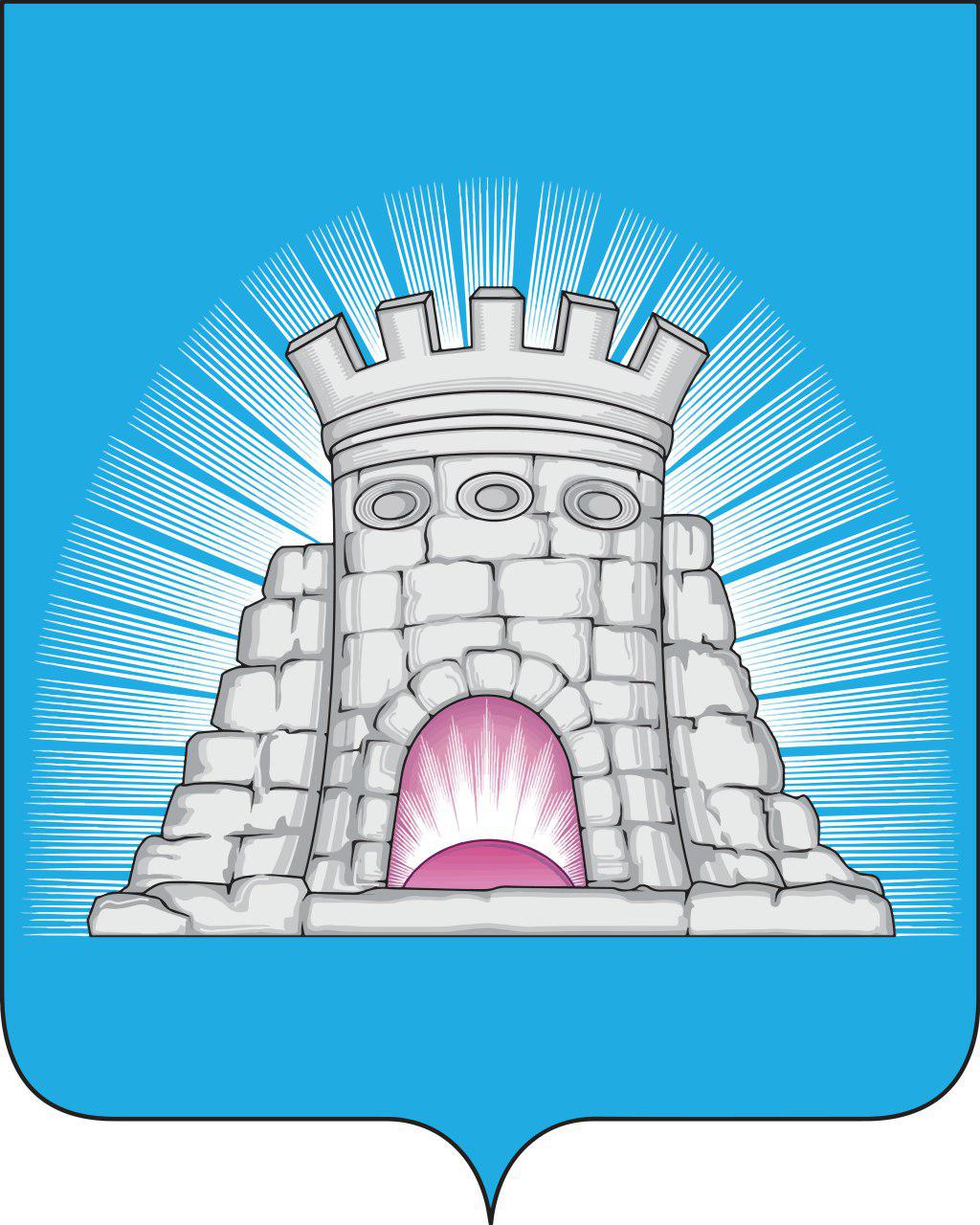 Карта муниципального образования с нанесением туристских маршрутов и туристских объектов. (в Приложении).ИНФОРМАЦИОННАЯ СПРАВКА О РУКОВОДИТЕЛЯХМУНИЦИПАЛЬНОГО ОБРАЗОВАНИЯФ. И. О. руководителя: Глава городского округа Петрущенко Виктор Анатольевич.Контактный телефон/ факс/ E-mail: 140600 Московская область, г. Зарайск, ул. Советская д.23.      тел/факс: 8 (49666) 2-52-46;      e-mail: zarmr@mosreg.ruФ. И. О. заместителя Главы, курирующего вопросы туризма: Маркович Валерия Вячеславовна – заместитель главы администрации по социальным вопросам раб. тел. 8-496-662-40-78  моб. 8-915-237-06-85      e-mail: markovich68@inbox.ruСтруктурное подразделение по вопросам туризма:  Комитет по культуре, физической культуре, спорту, работе с детьми  и молодежью Администрации городского округа Зарайск;       МБУ «Центр инвестиций и устойчивого развития городского округа Зарайск”,  Московская область г. Зарайск, пл. Революции д.1 с. 3.e-mail: info@visitzaraysk.ruТелефон: +7(966)183-31-23Ф. И. О. должностных лиц, контактные телефоны/ факсы/ E-mailМаркова Ольга Евгеньевна – председатель Комитета по культуре, физической культуре, спорту, работе с детьми и молодежью администрации городского округа Зарайск Московской областиБелкин Алексей Петрович – старший эксперт.             г. Зарайск, ул. Карла Маркса, дом 15/10 Телефоны: 8 496 -66   2-40-48, 2-42-19.       e-mail: okazmr@yandex.ru; zrkms@yandex.ru  ИНФОРМАЦИЯ ОБ УРОВНЕ РАЗВИТИЯ И ОСНОВНЫХ НАПРАВЛЕНИЯХРАЗВИТИЯ ТУРИЗМА В ГОРОДЕ/РАЙОНЕТурпоток по видам туризма (тыс. чел.)**экскурсанты, посетители.Предложения о перспективах развития туризма до 2022 года.	В Зарайске разработаны и утверждены в Министерстве культуры Московской области специальные туристические маршруты:	Тематические экскурсии:Обзорная экскурсия по экспозициям музея;Обзорная экскурсия по территории кремля;Обзорная экскурсия по историческим местам города «Путешествие в прошлое города»;Экскурсия по исторической части города «Зарайск — первостепенный город Рязанской губернии» (пешая);Экскурсия по усадьбе Даровое «В семье и усадьбе Достоевских»;Экскурсия по Дому А. С. Голубкиной;Интерактивная театрализованная программа «По-нашему, по купецкому обычаю»;Театрализованная экскурсия «Код золотого века»;Театрализованная экскурсия «Кремль — крепость зарайских стрельцов»;Театрализованная экскурсия «В гости к скульптору Голубкиной»;Интерактивная программа «Во что играли на Руси»;Игровая программа «Детские забавы в Даровом»;Интерактивное занятие «Несколько слов о ремесле скульптора»;Игровая программа «Тайны Зарайского кремля»;«А. С. Голубкина. Жизнь и творчество» — интерактивная экскурсия по Дому А. С. Голубкиной;«Зарайский посад — очарование старинного провинциального города»;Экскурсия «Водонапорная башня – тайны и загадки 100-летней истории»;История обувного дела в ЗарайскеТакже существует межрегиональный маршрут «Два Кремля» (Коломна-Зарайск). Министерством культуры Московской области 15 марта 2014 года подписано соглашение с ГУ ЗАГС по Московской области о реализации турмаршрута «Свадебное кольцо Подмосковья» по трем кремлям региона: Дмитровский, Коломенский и Зарайский.В соответствии с разработанной районной концепцией создания индустрии гостеприимства планируется:Включение г. о. Зарайск в региональные, федеральные и международные туристические маршруты (например, Губернское кольцо);Создание новых пешеходных туристических маршрутов по Зарайску;Создание новых туристических маршрутов («Коломна-Луховицы-Зарайск», «Коломна-Рязань-Зарайск» (в память о боевом прошлом Руси). 11 августа 2017 года в  Подмосковье создан первый межмуниципальный туристический кластер «Коломна – Луховицы – Зарайск». Главы трех городских округов – Коломны, Луховиц, Зарайска – 11 августа в Коломне подписали соглашение о создании кластера, который объединил туристический потенциал этих городов. В каждом городе есть свои достопримечательности и туристическая инфраструктура: в Зарайске – археологические раскопки и родовая усадьба Достоевского в Даровом; в Луховицах – первая российская верфь и святой источник Параскевы Пятницы; в Коломне – Кремль и знаменитая пастила. Объединившись, эти города увеличат поток туристов втрое. Обеспечение доступности пешеходных маршрутов для местного населения;Создание новых рабочих мест в сфере туризма;В настоящее время Зарайск ежегодно посещает более 100 тысяч организованных и самодеятельных туристов. Туристский поток в городе Зарайске имеет выраженную сезонность. Он резко увеличивается в весенне-летний сезон и составляет несколько сотен туристов в выходные дни. В летний период численность населения города Зарайска увеличивается в 2-3 раза за счёт приезда родственников горожан и дачников из Москвы, гостей и туристов на праздничные летние и событийные мероприятия.3. Наличие на незначительном удалении крупных центров притяжения туристов и/или других памятников и объектов, которые могут способствовать созданию дополнительных туристических потоков.	На незначительном удалении от Зарайска расположены такие крупные центры туристского притяжения как:г. Коломна (47 км) – это древний город, в котором удивительном образом сочетается патриархальность и современность. В этом городе насчитывается 420 памятников, из которых 25 имеют федеральный статус.  Среди них Коломенский кремль, Успенский Брусенский женский монастырь, памятник Дмитрию Донскому, церковь Николы Гостиного, Крестовоздвиженская площадь, музей пастилы и палата ремесел.г. Рязань (60 км) является крупнейшим городом. Рязанский кремль — центральное ядро города, архитектурная доминанта его исторической части и центральная жемчужина Рязанской области. Заложенный в 1095 году на высоком холме при слиянии рек Трубеж и Лыбедь, кремль приобрёл свой современный облик к началу XX века, когда закончилось последнее строительство на его территории. Рядом с ним располагается Соборный парк, комплекс Спасо-Преображенского монастыря, Приокский лесопарк. От Кремлёвской пристани ежедневно в период судоходства отправляются экскурсионные речные трамвайчики. В городе и рядом с ним располагается сеть монастырей, некоторые из которых — Свято-Троицкий, Солотчинский и Пощуповский монастырь являются одними из древнейший в России. Являются наиболее привлекательными туристскими достопримечательностями.с. Константиново Рязанская область (90 км.) – родина и музей поэта Сергея Есенина. Это уникальное место притягивает не только российских, но и иностранных туристовс. Даровое городского округа Зарайск (14 км) – родовое поместье русского писателя Ф.М. Достоевского	Наибольшим потенциалом для создания дополнительных туристических потоков являются крупные центры притяжения туристов – г. Коломна и г. Рязань. Зарайск имеет выгодное стратегическое положение между двумя этими городами. Города также объединяет то, что в каждом из них сохранился Кремль, в связи с этим между городами формируется интересный и познавательный туристский маршрут, объединяющий три кремля: Коломенский, Зарайский и Рязанский, как памятный тур о боевом прошлом древней Руси.	Город Зарайск имеет многолетние и дружественные культурные связи с городами-побратимами: город-община Попово (Республика Болгария), г. Арзамас (Нижегородская область), г. Воложин (Республика Беларусь), г. Макаров (Украина).  	На раскопки Зарайской стоянке приезжают на практику иностранные ученые и студенты археологи. В сентябре 1997 г. в Зарайске проходил международный коллоквиум «Восточный Граветт», посвященный проблематике исследования памятников средней поры верхнего палеолита Восточной и Центральной Европы. Участниками коллоквиума было подчеркнуто большое значение Зарайской стоянки для изучения эпохи верхнего палеолита в нашей стране и в мире в целом. В 2005 году на Зарайской стоянке работали студенты-археологи из Великобритании. 4 марта в историко-архитектурном, художественном и археологическом музее "Зарайский Кремль" в составе делегации побывал заместитель хранителя первобытного отдела Британского музея, доктор Джилл Кук, доктор исторических наук. Возможно продолжение сотрудничества с британской стороной в этом направлении, в том числе в рамках Перекрестного Года культуры Великобритании и России.	В городе ежегодно проходят многотысячные  праздники посвященные юбилейным мероприятиям, приуроченные к Дню города Зарайск, на которые в том числе,  приезжают иностранные делегации и творческие коллективы. 	Ежегодно на территории городского округа Зарайск проходит более 2500 различных мероприятий. Около 250 человек работают в отрасли культуры и досуга. В Зарайске действуют МБУ «Дворец культуры им. В.Н. Леонова», Школа искусств «Родник», МБУ Центр досуга «Победа» г. Зарайска, городская и детская библиотеки. В Зарайске постоянно работают Детская Школа Искусств, Центр Детского творчества с выставочными залами и возможностью проведения конференций (на 100 пос. мест).МБУ «Дворец культуры им. В.Н. Леонова» – центральная репетиционная база и главная сценическая площадка для выступления артистов и творческих коллективов разного уровня. Постоянно функционируют образцовые хореографические коллективы «Очарование» (художественные руководители И.А. Хорошева и М.А. Енюшкина), народный ансамбль русской песни «Ладанка» (руководитель Е.А. Сорокина), детский вокальный ансамбль «Планета детства» (руководитель Евьа.В. Никитина). Вокальный ансамбль «Веселая капель» МОУ ДОД ДШИ «Родник» стали лауреатами и дипломантами областных, всероссийских и международных фестивалей и конкурсов. Увеличилось количество районных фестивалей различной направленности. Стали традиционными конкурсы «Играй, гармонь, звени, частушка!», московский областной открытый фестиваль-конкурс молодых исполнителей патриотической песни «Купно за едино», «Дадим фору молодым». Туристически привлекательными для гостей города стали основные культурные мероприятия: новогодние и рождественские праздники с балами и маскарадами, катанием на лошадях; шумный и народный праздник «Масленица» с ярмарочной торговлей предметами народного творчества. Уникальный ежегодный праздник «Под покровом Николы Зарайского» собирает тысячи гостей и открывает традиционный  Бахрушинский благотворительный фестиваль. На территории округа проходит самое крупное событийное мероприятие “Зарайский ратный сбор”, который ежегодно посещают более 30000 человек. А также фестивали “Липец в Даровом”, “День зарайского огородника”, “Птичьи трели”, фолк-фестиваль “Зарайская слобода”.Инвестиционные проекты, реализуемые в сфере туризма на территории муниципального образования:Предложения для инвесторов:Информация о программе развития туризма в муниципальном образовании (название программы, каким нормативным актом утверждена, дата и номер документа, общий объем финансирования, в т. ч. из муниципального бюджета).ГЛАВАГОРОДСКОГО ОКРУГА ЗАРАЙСКМОСКОВСКОЙ ОБЛАСТИПОСТАНОВЛЕНИЕ26.11.19  №  2078/11г. ЗарайскОб утверждении муниципальной программыгородского округа Зарайск«Развитие институтов гражданского общества,повышение эффективности местногосамоуправления и реализации молодёжной политики»В соответствии с постановлением главы городского округа Зарайск от 05.09.2019 №1450/9 «Об утверждении Перечня муниципальных программ городского округа Зарайск, реализация которых планируется с 2020 года», постановлением главы городского округа Зарайск от 04.12.2017 № 2014/12 «Об утверждении Порядка разработки и реализации муниципальных программ городского округа Зарайск Московской области»ПОСТАНОВЛЯЮ:1.    Утвердить муниципальную программу городского округа Зарайск «Развитие институтов гражданского общества, повышение эффективности местного самоуправления и реализации молодёжной политики» на срок 2020-2024 годы (прилагается).2.    Постановление главы городского округа Зарайск Московской области от 09.11.2017 № 1848/11 «Об утверждении муниципальной программы городского округа Зарайск «Развитие системы информирования населения о деятельности органов местного самоуправления Московской области» (с изменениями) действует до 31.12.2019, за исключением положений, регулирующих вопросы исполнения бюджета - до 31.03.2020 года.Подпрограмма VI «Развитие туризма Московской области» направлена на создание условий:для развития рынка туристских услуг, внутреннего и въездного туризма; для формирования имиджа и продвижения туристских услуг на внутреннем и мировом туристских рынках;для повышения качества туристского продукта, уровня гостеприимства, безопасности и доступности туристских услуг с учетом российских и международных стандартов;для развития туристской инфраструктуры и формирования комфортной инвестиционной среды в сфере туризма.Планируемые результаты реализации муниципальной программы.Планируемые результаты реализации муниципальной программы указаны в Приложении №1 к программе.Паспорт подпрограммы VI «Развитие туризма Московской области»Совет депутатов Зарайского муниципального  района утвердил «Стратегию социально-экономического развития Зарайского района на 2013-2025 годы»  (решение №55/6) от 25 апреля 2013 года. Предлагаем ознакомиться с шестым приоритетным направлением развития городского округа Зарайск.                                             Развитие индустрии гостеприимства 1. Цели направления:1.1. Развитие индустрии гостеприимства на основе богатого природного и историко-культурного потенциала городского округа Зарайск до уровня одной из отраслей специализации округа. 	1.2. Повышение уровня обслуживания гостей округа. 	1.3. Превращение индустрии гостеприимства в один из трех основных источников пополнения бюджета округа за счет увеличения потока гостей, а также реализации инвестиционных проектов и программ в сфере гостеприимства.	1.4. Повышение доходности и рентабельности услуг, предоставляемых гостям округа.	1.5. Повышение капитализации инвестиций в сферу гостеприимства округа.2. Задачи направления:	2.1. Разработка Концепции развития индустрии гостеприимства в городском округе Зарайск, предусматривающей:	- оценку ресурсного потенциала развития индустрии гостеприимства на территории округа;	- разработку отраслевой и территориальной структуры индустрии гостеприимства на территории округа;	- формирование новых трендов в развитии индустрии гостеприимства на территории городского округа Зарайск, в том числе развитие событийного, познавательного, оздоровительного, экологического и дачного туризма, вовлечение в хозяйственный оборот такого ресурса территории, как «спокойный уклад жизни»;	- разработку особо значимых для района приоритетных инвестиционных проектов в сфере гостеприимства;	- механизмы формирования современного конкурентоспособного рынка услуг гостеприимства на территории округа;	- механизмы защиты интересов инвесторов и повышение их конкурентоспособности при реализации приоритетных инвестиционных проектов;	- механизмы привлечения инвестиций в реставрацию объектов культурного наследия и их вовлечения в хозяйственный оборот;	- механизмы стандартизации услуг в сфере гостеприимства; 	- формирование системы подготовки кадров для индустрии гостеприимства.	2.2. Создание структуры по развитию индустрии туризма, оздоровления и отдыха (Агентство).	2.3. Разработка городской программы благоустройства, реконструкции и приведения в порядок значимых для населения и гостей города объектов.	2.4. Сохранение или восстановление исторического облика города Зарайска, других исторических мест района, а также исторических панорам.	2.5. Разработка и реализация программы вовлечения населения округа в сферу гостеприимства, предусматривающей:	- формирование у населения округа интереса к истории района, его достопримечательностям, любви к округу;	- формирование у населения сознания гостеприимства, повышение интереса к туристической отрасли как к сфере приложения сил и к источнику доходов;	- формирование условий для ускоренного развития малого и среднего предпринимательства в сфере гостеприимства.	2.6. Разработка и реализация программы брендирования городского округа Зарайск, предусматривающей:	- выявление целевых групп брендирования;	- позиционирование городского округа Зарайск на рынке индустрии гостеприимства;	- формирование положительного имиджа округа на российском туристическом рынке, включая:•	взаимодействие с туроператорами;•	организация пресс-туров для журналистов, пишущих о туриндустрии;•	проведение пресс-конференций и т.п.	2.7. Рекламно-информационное обеспечение индустрии гостеприимства, создаваемой на территории округа, включая:	- разработку и выпуск буклетов о туристической привлекательности городского округа Зарайск;	- распространение информации о городском округе Зарайск и его индустрии гостеприимства в профильных СМИ;	- создание раздела «Гостеприимство» на сайте администрации района и т.п.	2.8. Маркетинговые мероприятия по продвижению туристских услуг, оказываемых на территории округа, включая:	- разработку брендов городского округа Зарайск (например, «Зарайское детство Достоевского», «Зарайск и купцы Бахрушины», «Пожарский в Зарайске – начало славных дел», «Зарайский кремль – оплот Руси» и т.п.;	- участие в профильных выставках – областных, всероссийских, международных – с целью продвижения туристических продуктов и т.п.	2.9. Развитие и совершенствование туристской и сопутствующей инфраструктуры округа на основе комплексной схемы приоритетных инвестиционных проектов в сфере гостеприимства с активным вовлечением в этот процесс населения района и профессионального сообщества, в том числе: 	- проведение конкурсов идей по созданию конкретных инвестиционных проектов;	- проведение конкурсов среди проектировщиков-профессионалов с призовым фондом (может быть – в форме получения права на реализацию своего проекта) на лучшее архитектурно-планировочное и архитектурное решение, вышеуказанных инвестиционных проектов.3. Ключевые проекты в среднесрочной перспективе	3.1. Проект «Зарайский посад», предусматривающий создание зоны туристической привлекательности вокруг Зарайского кремля за счет:	- сохранения и воссоздания исторического облика застройки вокруг Зарайского кремля; 	-  привлечения инвесторов к строительству гостевых домов, гостиниц, мест общественного питания, торговых точек, мастерских художников, скульпторов, фотохудожников, картинных галерей, иных объектов инфраструктуры гостеприимства в зоне застройки вокруг кремля.	3.2. Проект «Имение Достоевских», предусматривающий создание на территории всего бывшего имения Достоевских зоны интенсивного развития индустрии гостеприимства. Проект включает: 	- создание инфраструктуры познавательного туризма вокруг населенных пунктов Даровое и Моногарово;	- формирование на территории бывшего имения инфраструктуры агротуризма;	- расширение состава объектов туристического показа с включением в него как музея усадьбы, так и традиционных крестьянских жилищ, объектов традиционного уклада жизни разных слоев населения.	Инвестиционные проекты, включаемые в указанную программу, реализуются в границах имеющихся населенных пунктов и предполагают комплексную застройку и развитие территории этих населенных пунктов за счет привлечения инвесторов. 	Программа ориентирована на жителей Москвы, крупных городов ближнего Подмосковья и смежных субъектов Российской Федерации. 	Инвестиционные проекты Программы должны быть комплексными и включать в себя развитие инфраструктура обслуживания населения и  населенных пунктов, получающих развитие за счет данной Программы, в том числе: объектов здравоохранения, торговли, досуга, спорта, духовной сферы.	Пилотным проектом программы должен стать соответствующий блок проекта «Имение Достоевских». 	3.3. Проект «Пешеходная зона», местом реализации которого предлагается территория, прилегающая к улице Красноармейская (г. Зарайск).	3.4. Проект «Туристический комплекс «Кремлевский», формирование которого предполагается на основе ансамбля Торговых рядов и намечаемого к переносу автовокзала.	3.5. Проект «Светлый город». Организация профессионально «поставленной» подсветки в ночное время особо значимых объектов показа в г. Зарайске (и в первую очередь – Зарайского Кремля и основных смотровых площадок города). 	Ключевые проекты шестого приоритетного направления ориентированы на формирование:	- сети отелей, рассчитанных на прием не менее 5-6 автобусов с туристами (200-250 чел.) в день (разного уровня приема);	- базовой сети общественного питания, способной обслужить указанное количество туристов;	- базовой сети экскурсионных площадок вдоль основных экскурсионных маршрутов, включающих в себя стоянки для экскурсионных автобусов и автомобилей с экскурсантами, информационные пункты, туалеты, торговые площади (продажа сувенирной продукции, информационных материалов, прочих товаров, рассчитанных для туристов и экскурсантов);	- сети базовых смотровых площадок;	- сети музейно-выставочных площадок;	- системы видеонаблюдения за местами наибольшего скопления жителей и гостей района (с выводом на пульт милиции общественной безопасности).Какие рекламно-информационные издания рассказывают о муниципальном образовании:Карта-схема Зарайска и Зарайского района: план-схема города, полезные телефоны, справочная информация, исторические сведения, автобусные маршруты, список улиц города, почтовые адреса (ООО « РУЗ Ко», составление, дизайн, подготовка к изданию, 2013 г.);Каталог «Туристские экскурсионные маршруты по Московской области (www.kfs.mosreg.ru ; 2013);Путеводитель «Подмосковье» по событиям, праздникам и фестивалям» (www.mk.mosreg.ru ; 2014);Рекламный буклет «Значимые места города Зарайска» (mfotoart2010@yandex.ru);Рекламный буклет «Истории Зарайска» 2014 г. (Министерство культуры Московской области);Рекламный буклет «Историко-архитектурный, художественный и археологический музей «Зарайский Кремль». Рассказывает о главном архитектурном памятнике города (www.museumzaraysk.ru)Рекламный буклет «Зарайск. Вперед в прошлое». 2016 г. Рассказывает об основных достопримечательностях г.о.Зарайск.Рекламный буклет «Детский туризм в Зарайске». Рассказывает об вариантах экскурсий для детей и мастер-классах в г.о. Зарайск. 2017 г.Листовка «Центр туризма Зарайска». Рассказывает об основных объектах туристской инфраструктуры и туристической поддержки в г.о. Зарайск. 2017 г.Брошюра на английском языке «Zaraysk. Moving Forward honouring the past». Рассказывает об основных достопримечательностях г.о. Зарайск для иностранцев.Сайт на двух языках www.visitzaraysk.ru - самая информативная площадка об отдыхе, достопримечательностях и туризме в г.о. Зарайск. Брошюра «Никола Зарайский. История чудотворной иконы», О.В. Полянчева, издание 3-ье, переработанное, 2014 г);Брошюра «Храм – памятник ратного подвига» (Дизайн и компьютерная верстка – Котова С.С., 2014г)Атлас Зарайского района Московской области. (Зарайское историческое общество, Akademia, 2002 г.)Зарайская энциклопедия. Автор В. Полянчев Akademia, 2003 г.)Путеводитель по музею “Зарайск и его твердыня”, под общей редакцией К.В. Кондратьева, Гельветика, 2017 годВикипедия: https://ru.wikipedia.org/wiki/%C7%E0%F0%E0%E9%F1%EA; Общее академическое описание города;Малые города России: www.towns.ru/towns/zaraysk.html. Остроумный, интересно написанный текст о городе;Викитрэвел: http://wikitravel.org/ru/%D0%97%D0%B0%D1%80%D0%B0%D0%B9%D1%81%D0%BA;Сайт фонда развития Зарайского района и города Зарайска: зарайск.рф;  Разнообразные новости Зарайска и Зарайского района, авторские колонки, культурное и историческое описание города. Насыщенный, регулярно обновляемый ресурс.www.zaraysk.net/ Сайт города Зарайска - вся самая актуальная информация о жизни города, полезная информация для туристов.zarrayon.ru Официальный сайт Зарайского муниципального района. Администрация, официальные документы, новости экономики, ЖКХ, культурной жизни.Весь Зарайск: www.veszarajsk.narod.ru Сайт города Зарайск. Все для туриста: история, архитектура, археология, информация, карты, телефонный справочник.zarlife.ru Различная информация о Зарайске: новости, история, текущие проблемы. Зарайск: районы, отдых, экскурсии, музеи и церкви, кухня и рестораны, шоппинг и магазины, достопримечательности Зарайска, сайт “Тонкости туризма” https://tonkosti.ru/%D0%97%D0%B0%D1%80%D0%B0%D0%B9%D1%81%D0%BA;Зарайск: откройте для себя лучшее, сайт Tripadvisor  https://www.tripadvisor.ru/Tourism-g2396591-Zaraysk_Moscow_Oblast_Central_Russia-Vacations.html«Путешествия с Иваном да Марьей» http://ivan-da-maria.org/2012/02/kolomna-zaraysk/ Описание состоявшегося в 2012 году тура в Зарайск и Коломну с подробным и качественным фотоотчетом.Погружение в историю двух древних городов - форпостов Москвы/Наличие информации о туризме (сайт, ссылка на страницу). Информация о наличии туристско-информационного центра или планах по созданию ТИЦ. В социальных сетях действует несколько групп МБУ “Центр инвестиций и устойчивого развития городского округа Зарайск”, также странички в инстаграм:https://www.instagram.com/myzaraysk/https://www.instagram.com/visitzaraysk/https://vk.com/visitzarayskhttps://www.facebook.com/visitzaraysk/https://m.ok.ru/dk?st.cmd=altGroupMain&st.groupId=53596019097781&_prevCmd=userAltGroups&tkn=8679&_aid=groupOwnShowcaseСайт на четырех языках www.visitzaraysk.ru - самая информативная площадка об отдыхе, достопримечательностях и туризме в г.о. Зарайск. В феврале 2018 года открыт флагманский офис  Туристско-информационного центра “Зарайска”, расположенный сейчас по адресу: пл. Революции, д.1 стр. 3. Офис оснащен всеми средствами для комфортного пребывания здесь: стойкой-ресепшн со специалистами и бесплатными информационными буклетами, кулером с водой, с зоной отдыха с диваном и телевизором, бесплатным вай-фаем, витриной с сувенирами, здесь также представлены информационные материалы по  Подмосковью и ближайшим регионам.  ИНФОРМАЦИОННАЯ СПРАВКА О ПРИРОДНЫХ РЕКРЕАЦИОННЫХ РЕСУРСАХРекреационные территории, потенциально благоприятные для резервированияРеки и ручьи г.о. Зарайск в среднем и верхнем течении удобны для сооружения искусственных водоемов. Реки и пруды населяют щуки, окуни, налимы, карпы, лещи, пескари и плотва. Территория Зарайского края расположена в Заокской зоне. Плато сильно расчленено долинами рек и овражно-балочной сетью. В Зарайском округе имеются рекреационные территории, потенциально благоприятные для резервирования.Территории регламентированного рекреационного использования.Оценка ландшафтов. Городской округ Зарайск входит в пределы северо-восточной окраины Средне-русской возвышенности, в зону перехода к Мещерской низине, характер рельефа определяет так называемая Зарайская эрозионная увалисто-балочная равнина. Рельеф выразителен и по-своему примечателен. Он довольно пересеченный, холмистый, со множеством оврагов и балок. Наиболее крупным структурным элементом является Зарайское тектоническое поднятие. Ось этого поднятия совпадает с осью цокольной террасы Осетра. Общий наклон территории происходит на северо-восток в сторону Мещерской низины. На фоне общего наклона выделяются как повышенные, так и пониженные участки. Самая высокая точка округа 250 м над уровнем моря - около д.Алтухово (Алтуховские высоты), самые низкие места - около 100 м в долине Осетра. В целом же, основная поверхность региона находится на высотах 120 - 200 м над уровнем моря.Особый интерес в рельефе представляют водораздельные всхолмления и седловины - в основном они эрозийного происхождения.Леса округа в основном смешанные, занимают площадь 11 742 га (12 % общей территории округа). Средний возраст деревьев 58 лет. Основные деревья — берёзы, дубы, липы, осины; кустарники — лещина, бересклет, шиповник, бузина. Также в лесах много плодовых деревьев (яблонь и груш).Характерные особенности биоклиматагородской округ Зарайск располагается в зоне умеренно-континентального климата с некоторыми морскими чертами. Морской атлантический воздух приходит в район в основном летом, влияние континентального воздуха Арктики ощущается в течение всего года.  Среднегодовая температура от +3,5 °C до +4,3 °C. Самый жаркий месяц — июль (средняя температура около +21 °C), самый холодный —    январь (средняя температура около −11 °C). Минимальная температура на территории Зарайского г.о. (−43 °C) зафиксирована 17 января 1940 года, а максимальная (+36 °C) — летом 1960 года. Преобладают ветры западных и юго-западных направлений. Средняя скорость ветра зимой 3,7—5,3 м/с, летом 2,6—3,3 м/с. Согласно многолетним наблюдениям, городской округ Зарайск относится к зоне повышенной активности смерчей: зарождения смерчей зафиксированы в 1970, 1971, 1984, 1987, 1994, 1997 годах. Среднегодовое количество осадков около 500 мм, причем наибольшее их количество выпадает летом (200 мм). Максимум осадков (65—67 мм) приходится на июль, минимум (22—27 мм) — на февраль.Природно-лечебные и гидроминеральные ресурсыОсновная часть почв Зарайского г.о. – малоплодородные серые лесные, преимущественно суглинистые по составу. Преобладают близкие к нейтральным слабокислые почвы с очень высоким содержанием подвижного фосфора и высоким содержанием обменного калия. Полезных ископаемых на территории Зарайского г.о. немного, все они относятся к группе нерудных. Наиболее важные ископаемые — известняки и доломиты. Очень большие запасы песка, глины и суглинков, есть небольшие залежи торфа. К полезным ископаемым можно отнести природные подземные воды, насыщенные радоном.В 1981-1987 гг. Московская гидрогеологическая экспедиция производственного объединения «Центргеология» провела обследование источников в Южном Подмосковье. В ходе исследования начальник отряда А.В. Соколов и геофизик А.Г. Сомкин обнаружили в Зарайского г.о. несколько источников, воды которых содержат радон-продукт распада радия. Наиболее высокое содержание радона обнаружено в родниках и колодцах, расположенных возле поселений Бортники, Татины,     Большие Белыничи, Алферьево, Шарапово, Радушино, Новоселки, Маслово, Ерново, Чернево, Истоминка, Кобылье. Спектральный анализ сухого остатка выявил в воде наличие стронция, бария, марганца, ванадия, циркония, меди, молибдена и других. Участники экспедиции установили ресурсы радоновой воды в Зарайского г.о. и дали предварительную экономическую оценку возможности создания местных санаториев с радонолечебницами. Концентрация радона в некоторых источниках дает возможность в перспективе использовать их в лечебных целях (радонолечебницы).Кадастровая стоимость рекреационных земель.           Кадастровая  стоимость  рекреационных  участков за 1 кв.м составляет от 862 руб. 41 коп. до 1708 руб. 36 коп. ИНФОРМАЦИЯ О ТУРИСТСКИХ ОБЪЕКТАХОБЪЕКТЫ ПОКАЗА1.1. МУЗЕИ, МУЗЕИ-ЗАПОВЕДНИКИ, ВЫСТАВОЧНЫЕ ЗАЛЫ    1.2. – 1.4  ПАМЯТНИКИ. УСАДЬБЫ.  ХРАМЫ, МОНАСТЫРИОбъекты культурного наследия регионального значения, расположенные на территории Зарайского муниципального района Московской областиОбъекты культурного наследия федерального значения, расположенные на территории городского округа Зарайск Московской области1.5. ПРОМЫШЛЕННЫЕ И СЕЛЬСКОХОЗЯЙСТВЕННЫЕ ПРЕДПРИЯТИЯ И ОРГАНИЗАЦИИ, ЯВЛЯЮЩИЕСЯ ИЛИ ИМЕЮЩИЕ ВОЗМОЖНОСТЬ БЫТЬ ОБЪЕКТОМ ПОКАЗА*ТУРИСТСКИЕ ФИРМЫ  1.7 ЭКСКУРСОВОДЫУЧЕБНЫЕ ЗАВЕДЕНИЯ, ГОТОВЯЩИЕ ТУРИСТСКИЕ КАДРЫ5.   ТРАНСПОРТНЫЕ ОРГАНИЗАЦИИ (ЧАСТНЫЕ ПРЕДПРИНИМАТЕЛИ),ЗАНИМАЮЩИЕСЯ ИЛИ ИМЕЮЩИЕ ВОЗМОЖНОСТЬ ЗАНИМАТЬСЯ ТРАНСПОРТНЫМ ОБСЛУЖИВАНИЕМ ТУРИСТОВ6.  ОБЪЕКТЫ РАЗМЕЩЕНИЯ (В ТОМ ЧИСЛЕ НЕФУНКЦИОНИРУЮЩИЕ)6.1. ПАНСИОНАТЫ С ЛЕЧЕНИЕМ, САНАТОРИИ, ПРОФИЛАКТОРИИ6.2. ПАНСИОНАТЫ И ДОМА  ОТДЫХА6.3. ГОСТИНИЦЫ6.4. ГОСТЕВЫЕ ДОМА И ИНЫЕ ОБЪЕКТЫ РАЗМЕЩЕНИЯ ТУРИСТОВ7.   ПРИРОДНЫЕ ОБЪЕКТЫ (ЗАПОВЕДНИКИ, ЗАКАЗНИКИ, ПАРКИ, ЗОНЫ ОТДЫХА)8. МУНИЦИПАЛЬНЫЕ ЗОНЫ ОТДЫХА9.  ПРЕДПРИЯТИЯ ПИТАНИЯ10. ОБЪЕКТЫ РАЗВЛЕЧЕНИЯ11. ИНФОРМАЦИЯ О ТУРИСТСКИХ МАРШРУТАХ ПО ТЕРРИТОРИИ ГОРОДА/РАЙОНА, ИСТОРИЧЕСКИМ И КУЛЬТУРНЫМ ДОСТОПРИМЕЧАТЕЛЬНОСТЯМОбзорная экскурсия по залам музея Вы сможете увидеть интереснейшую археологическую коллекцию, собрания картин Голицыных–Олсуфьевых, коллекцию купеческих портретов, живописные работы русских художников, небольшую коллекцию западноевропейской живописи, собрания предметов декоративно-прикладного искусства, мебели, керамики и произведений искусства народов Востока.По территории кремля  «Зарайский кремль – памятник русского оборонного зодчества XVI века» В сопровождении сотрудника музея вы можете подняться на галерею крепости, прикоснуться к стенам уникального памятника архитектуры постройки первой трети XVI века, познакомиться с его историей и удивительными легендами, дошедшими до нас из глубины веков.По историческим местам нашего города (автотранспорт заказчика) .«Путешествие в прошлое города» (История города XVII-XX вв.) Вы познакомитесь с интереснейшей историей древнего и средневекового Зарайска, побываете на святом источнике – Белом колодце, своими глазами увидите бывшие купеческие особняки постройки XVIII-XIX веков и великолепные памятники церковной архитектуры - храмы постройки XVII-XIX веков.Пешая экскурсия по исторической части города«Зарайск – первостепенный город Рязанской губернии» (история Зарайска как развитого купеческого города, XVII – XIX вв.) Вы познакомитесь с историей   и архитектурой Зарайска как купеческого уездного города XVII-XIX веков.По территории усадьбы Даровое.«В семье и усадьбе Достоевских» (12 км от Зарайска, автотранспорт заказчика) Посетив маленькое сельцо Даровое с прекрасно сохранившимся мемориальным ландшафтом и флигелем семьи Достоевских, вы получите уникальную возможность пройти теми же тропинками, которыми бегал в детстве будущий известный писатель Ф.М. Достоевский, прикоснуться к вековым дубам и липам, которые «помнят» маленького Федю.По Дому А.С. Голубкиной«В поисках добра и человечности» (О жизни и творчестве А.С. Голубкиной) Здесь вы познакомитесь с работами уроженки Зарайска, первой в России женщины - скульптора, ученицы великого Родена А.С. Голубкиной и увидите воссозданный внутренний облик дома семьи Голубкиных.ВХОДНАЯ ПЛАТА В МУЗЕЙ-ЗАПОВЕДНИК «ЗАРАЙСКИЙ КРЕМЛЬ»:Основная экспозиция — 200 руб.Льготный билет (учащиеся,инвалиды, пенсионеры) – от 100 руб.Сменные выставки — от 30 руб.Льготный билет (учащиеся, пенсионеры) – от 20 руб.Семейный билет выходного дня (4 чел.) – 400 руб.ВХОДНАЯ ПЛАТА В ДОМ А.С. ГОЛУБКИНОЙ:Экспозиция «Семья Голубкиных и Зарайск» (2-ой этаж):Взрослый билет – 60 руб.Льготный билет (учащиеся, пенсионеры) – 40 руб.Сменные выставки — от 30 руб.Льготный билет — 40 рублейВХОДНАЯ ПЛАТА НА ВЫСТАВКУ «ЗАРАЙСКИЙ ГАРНИЗОН В ЭПОХУ СМУТЫ»:(НА ДАННЫЙ МОМЕНТ ПРОДАЖА БИЛЕТОВ НЕ ОСУЩЕСТВЛЯЕТСЯ)Взрослый билет – 100 руб.Льготный билет (инвалиды, пенсионеры) – 70 руб.Стоимость билета для школьников — 50 руб.График сеансов: 11.20,  12.20, 13.20, 14.20, 15.20, 16.20.Продажа билетов начинается за 15 минут до начала сеанса.Продолжительность сеанса — 1 час.СБОРНЫЕ ОБЗОРНЫЕ ЭКСКУРСИИ(ДЛЯ ГРУПП НЕ МЕНЕЕ 5 ЧЕЛОВЕК)(НА ДАННЫЙ МОМЕНТ ПРОДАЖА БИЛЕТОВ НЕ ОСУЩЕСТВЛЯЕТСЯ)По будням (среда, четверг, пятница) —  по кремлю с подъемом на галерею.Начало в 12.00 и 14.00. Стоимость билета — 150 рублей с человекаПо выходным (суббота, воскресенье, праздничные дни):по кремлю — в 12.00, 14.00, 15.00.Стоимость билета — 150 руб. с человека по музею —  в 13.30 и 15.30Стоимость билета — 250 рублей с человекаСБОРНЫЕ ОБЗОРНЫЕ ЭКСКУРСИИ ПО ТРЕМ ОБЪЕКТАМ(ДЛЯ ГРУППЫ ОТ 5 ДО 15 ЧЕЛОВЕК)(НА ДАННЫЙ МОМЕНТ ПРОДАЖА БИЛЕТОВ НЕ ОСУЩЕСТВЛЯЕТСЯ)по кремлю «Зарайский кремль – памятник русского оборонного зодчества XVI века»;по городу «Зарайск – первостепенный город Рязанской губернии»;по дому-музею А.С. Голубкиной «В поисках добра и человечности»По будням — в 12.00В субботу и воскресенье — в 13.00Стоимость  билета — 500 рублейЭкскурсионный билет можно приобрести в кассе музея.ЛЬГОТНОЕ ПОСЕЩЕНИЕ МУЗЕЯ— дети школьного возраста;— инвалиды;— пенсионерыБЕСПЛАТНОЕ ПОСЕЩЕНИЕ:— дети дошкольного возраста;— учащиеся приютов, реабилитационных центров, центров социальной помощи семье и детям;— военнослужащие срочной службы;— герои Советского Союза, Герои Российской Федерации, полные кавалеры ордена Славы;— обучающиеся по основным профессиональным образовательным программам — второе воскресенье месяца;— сотрудники музеев Российской Федерации;— дети из многодетных семей – вторая суббота месяца;— лица, не достигшие 18 лет — вторая суббота месяца;— пенсионеры — первая и вторая среда месяца.Указанные льготы предоставляются указанным категориям граждан только при предъявлении ими соответствующих подтверждающих документов.В осенне-зимний период (ноябрь-март) экскурсии по кремлю, городу, усадьбе «Даровое» проводятся не позднее 16.00.Обзорная экскурсия по экспозициям музеяВы сможете увидеть интереснейшую археологическую коллекцию, собрания картин Голицыных-Олсуфьевых, коллекцию купеческих портретов, живописные работы русских художников, небольшую коллекцию западноевропейской живописи, собрания предметов декоративно-прикладного искусства, мебели, керамики и произведений искусства народов Востока.Стоимость: 1300 руб + входная плата.Группа до 25 человек.Заказ экскурсии по телефону: 8 (496) 667-30-72.Обзорная экскурсия по территории кремляВ сопровождении сотрудника музея вы можете подняться на галерею крепости, прикоснуться к стенам уникального памятника архитектуры постройки первой трети XVI века, познакомиться с его историей и удивительными легендами, дошедшими до нас из глубины веков.Стоимость: 1500 руб.Группа до 25 человек.Заказ экскурсии по телефону: 8 (496) 667-30-72.Обзорная экскурсия по историческим местам города «Путешествие в прошлое города»(автотранспорт заказчика)Вы познакомитесь с интереснейшей историей древнего и средневекового Зарайска, побываете на святом источнике — Белом колодце, своими глазами увидите бывшие купеческие особняки постройки XVIII–XIX веков и великолепные памятники церковной архитектуры — храмы постройки XVII–XIX веков.Стоимость: 1500 руб.Заказ экскурсии по телефону: 8 (496) 667-30-72.Экскурсия по исторической части города «Зарайск — первостепенный город Рязанской губернии» (пешая)Вы познакомитесь с историей и архитектурой Зарайска как купеческого уездного города XVII–XIX веков.Стоимость: 1600 руб.Для группы до 15 человек.Экскурсия по усадьбе Даровое «В семье и усадьбе Достоевских»(12 км от Зарайска, автотранспорт заказчика)Посетив маленькое сельцо Даровое с прекрасно сохранившимся мемориальным ландшафтом и флигелем семьи Достоевских, вы получите уникальную возможность пройти теми же тропинками, которыми бегал в детстве будущий известный писатель Ф. М. Достоевский, прикоснуться к вековым дубам и липам, которые «помнят» маленького Федю.Стоимость: 1500 руб.Для группы до 25 человек.Экскурсия по Дому А. С. ГолубкинойЗдесь вы познакомитесь с работами уроженки Зарайска, первой в России женщины — скульптора, ученицы великого Родена А. С. Голубкиной и увидите воссозданный внутренний облик дома семьи Голубкиных.Стоимость: 1300 руб. + входная плата.Для группы до 15 человек.Музей открыт ежедневно с 9.00 до 18.00, прием посетителей с 10.00 до 18.00(касса – до 17.00)Выходные - понедельник, вторник и последняя пятница месяца.На летний период (май-сентябрь) по субботам музей открыт для приема посетителей до 20.00, касса – до 19.00.Проведение экскурсий в вечернее время по предварительному заказу (заказ не позднее, чем за 1 день). Посещение выставки в Даровом возможно только с экскурсией.2.МБУ «Центр инвестиций и устойчивого развития городского округа Зарайск» предлагает сборные экскурсии от 5 чел:- «Зарайский Посад - очарование старинного провинциального города».Стоимость экскурсии 160 руб. с человека (минимальная группа 5 чел.)12. ИНФОРМАЦИЯ О ТРАДИЦИОННЫХ ПРАЗДНИКАХ, ФЕСТИВАЛЯХ И ИНЫХ СОБЫТИЙНЫХ МЕРОПРИЯТИЯХ13. СПОРТИВНЫЕ СООРУЖЕНИЯСВОДНАЯ ТАБЛИЦАПаспорт подготовленСтарший эксперт  Комитета по культуре, физической культуре, спорту работе с детьми и молодежью администрации г.о. Зарайск Московской областиБелкин Алексей Петрович (  8-49-666-2-40-48; 8-964-630-41-54)                                                    (должность, Ф. И. О. (контактные телефоны)Директор МБУ “Центр инвестиций и устойчивого развития г.о. Зарайск” (ТИЦ “Зарайск”)Аверьянов Дмитрий Валерьевич (8-966-183-31-23, 8-929-647-79-99)«  » январь 2021 годаПодпись       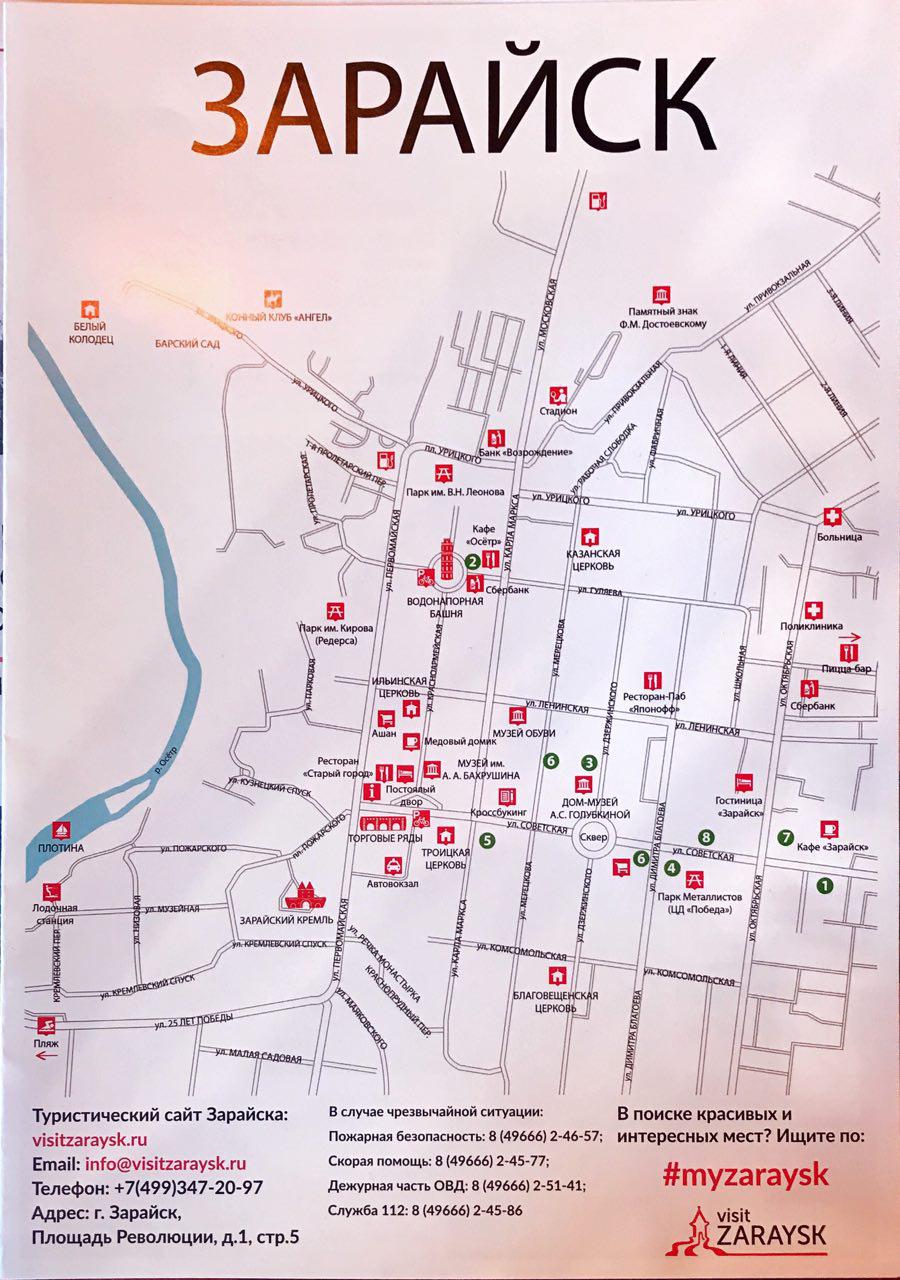 УТВЕРЖДАЮГлава городского округа Зарайск(должность)Петрущенко Виктор Анатольевич(Ф.И.О.)___________________          М.П.                                            (подпись)«___»  ____________ 2021 года№п/пВиды туризма20162017201820192020202120221.Деловой, научный54246*2.Культурно-познавательный36000*59984*82852*105876*95000*107000*115000*3.Событийный45500*45500*7900055000*81000*90000*4.Активный (спортивный)2000*4500*5000*4500*5500*5.Др.90246*6.Итого:54246*105484*130352*189376*155000*192500*210500* 2019 2020 2021 2022 2023 2024 20241Туристский поток в Московскую областьмлн.чел.млн.чел.0,00650,00650,00650,00700,00730,00750,00752Экскурсионный поток в Московскую областьтыс. чел.тыс. чел.1301251301351401451453Численность лиц, размещенных в коллективных средствах размещениятыс.чел.тыс.чел.2,01,7562,02,02,152,52,54Объем платных туристских услуг, оказанных населениюмлн. руб.млн. руб.0,170.1730,1700,20,250.270.27№п/пНазваниеинвестиционного проектаИнформацияоб инвестиционном проектеОбъем инвестицийГоды реализации1.Благоустройство набережной и комплексное развитие городских пространств в исторической части г.о. Зарайск.Создание рекреационного комплекса на набережной реки Осётр, состоящей из благоустроенной освещенной набережной, МАФов, гостиничных комплексов, услуг, закольцованной сети пешеходных и велосипедных маршрутов, связывающей общественные пространства и достопримечательности городаЧастные инвестиции: 330 млн руб.Бюджетные инвестиции: 200 млн руб.Всего: 530 млн руб. 2019 - 2022 гг.2.Комплексное развитие территории «Беспятовская роща» г.о. Зарайск.Создание гостиничного спортивно-рекреационного комплекса к 2024 году (гостиница на 100 мест, конференц-зал, детская площадка, зона для тренировок и отдыха, бассейн, баня, площадка с универсальным покрытием, лыжероллерная площадка и другие зоны  для проведения досуга).Частные инвестиции: 200 млн руб.Бюджетные инвестиции: 100 млн руб.Всего: 300 млн руб. 2019 - 2024 гг.3.Развитие железнодорожного сообщения г.о. Зарайск, создание ТПУ.Проект предполагает восстановление исторической станции Зарайск и ж/д транспорта, строительство нового здания станции “Зарайск” на месте ранее утраченного. Функциональное наполнение здания будет включать в себя зал ожидания, кассы, а также сервисные и коммерческие функции, туристический инфоцентр.Частные инвестиции: 50 млн руб.2020 - 2022 гг.4.Создание многофункционального спортивного комплекса технических и экстремальных видов спорта в г.о. Зарайск.В рамках проекта планируется создание многофункционального спортивного комплекса технических и экстремальных видов спорта с возможностью круглогодичного проведения соревнований различного уровня, а также проведения крупных событийных мероприятий. На территории комплекса планируется создание условий для проведения соревнований по более чем 25 спортивным дисциплинам, таким как: мотокросс, мототриал, скейтбординг, BMX, джиппинг и т.д.Частные инвестиции: 52 млн руб.Бюджетные инвестиции: 12 млн руб.Всего: 64 млн руб. 2019 - 2022 гг.5.Пл. Революции (ресторан "Старый город")              Пл. Революции (ресторан "Старый город")  Информация не предоставленаРеализован6. Пл. Пожарского, 15 (ресторан "У Кремля"Пл. Пожарского, 15 (ресторан "У Кремля"Информация не предоставленаИюль, 20217.Красноармейская, 10 (музеифицированный комплекс "Дом Шолохова")Красноармейская, 10 (музеифицированный комплекс "Дом Шолохова")Информация не предоставленаАвгуст, 20228.Красноармейская, 14 (гостевой дом, кафеКрасноармейская, 14 (гостевой дом, кафе\Информация не предоставленаФевраль, 20229.Красноармейская, 13 (ресторан, мини-гостиница)Красноармейская, 13 (ресторан, мини-гостиница)Информация не предоставленаФевраль, 202210.Первомайская, 20 (гостинично-рекреационный комплекс)Первомайская, 20 (гостинично-рекреационный комплекс)Информация не предоставленаИюнь, 202311.Ландшафтно-оздоровительный парк с номерным фондом и экофермойЛандшафтно-оздоровительный парк с номерным фондом и экофермойИнформация не предоставленаДекабрь, 202312.Агроферма (колхоз им. Достоевского)Агроферма (колхоз им. Достоевского)Информация не предоставленаИюнь, 202313.Ландшафтный агропарк с номерным фондомЛандшафтный агропарк с номерным фондомИнформация не предоставленаДекабрь,202314.Магазин-столовая, частная сыроварняМагазин-столовая, частная сыроварняИнформация не предоставленаМагазин-столовая - проект реализован15.Ул. Карла Маркса, 34/12 (предположительно, гостиница)Ул. Карла Маркса, 34/12 (предположительно, гостиница)Информация не предоставлена2024№п/пНазваниеинвестиционного проектаИнформацияоб инвестиционном проекте1.Московская область, г. Зарайск,ул. Комсомольская, д. 9Назначение объекта: жилой домСобственность: муниципальная (продажа) Площадь объекта: 275,0 кв.м.Отношение к ОКН: не имеетКадастровый номер: 50:38:0070120:156Газоснабжение, водоотведение, электричество: есть возможностьВид разрешенного использования: гостиничное обслуживание2.Московская область, г. Зарайск, ул. Карла Маркса, д. 33/19 Назначение объекта: нежилое зданиеСобственность: муниципальная (продажа) Площадь объекта: 540 кв. м.; Отношение к ОКН: ОКН Земельный участок: 815 кв. м.Кадастровый номер: 50:38:0000000:2292Кадастровый номер участка: 50:38:0070122:108 Газоснабжение, водоотведение, электричество: есть возможностьВид разрешенного использования: для малоэтажной застройки3.Московская область, г. Зарайск, ул. 25 лет Победы, д. 21Назначение объекта: нежилое зданиеСобственность: муниципальная (продажа) Площадь объекта: 217,6 кв.м.Отношение к ОКН: ОКНЗемельный участок:50:38:0070512:161  (2707 кв. м.)КАДАСТРОВЫЙ НОМЕР:50:38:0070512:63Газоснабжение, водоотведение, электричество: есть возможностьВид разрешенного использования: для размещения домов малоэтажной жилой застройки, в т. ч. и для индивидуальной жилой застройки4.Московская область, г. Зарайск, ул. Дзержинского, д. 51Назначение объекта: нежилое помещение Собственность: муниципальная (продажа) Площадь объекта: 199 кв.м.Отношение к ОКН: ОКНЗемельный участок: 1596 кв.м.Газоснабжение, водоотведение, электричество: есть возможностьВид разрешенного использования: магазины5.Московская область, г. Зарайск, пл. Революции, д. 1, стр. 1Назначение объекта:Нежилое помещениеСобственность:Муниципальная (продажа) Площадь объекта: 465,2 кв. мОтношение к ОКН: ОКНЗемельный участок: ~ 560 м2Кадастровый номер: 50:38:0070107:27 6.Московская область, г. Зарайск, ул. Первомайская, д. 45Объект культурного наследия федерального значения (Указ Президента РФ от 20.02.1995 г. №176) 2019 2020 2021 2022 2023 2024 2024Подпрограмма VI «Развитие туризма Московской области»Подпрограмма VI «Развитие туризма Московской области»Подпрограмма VI «Развитие туризма Московской области»Подпрограмма VI «Развитие туризма Московской области»Подпрограмма VI «Развитие туризма Московской области»Подпрограмма VI «Развитие туризма Московской области»Подпрограмма VI «Развитие туризма Московской области»Подпрограмма VI «Развитие туризма Московской области»Подпрограмма VI «Развитие туризма Московской области»Подпрограмма VI «Развитие туризма Московской области»Подпрограмма VI «Развитие туризма Московской области»1Туристский поток в Московскую областьмлн.чел.млн.чел.0,00650,00650,00650,00700,00730,00750,00752Экскурсионный поток в Московскую областьтыс. чел.тыс. чел.1301251301351401451453Численность лиц, размещенных в коллективных средствах размещениятыс.чел.тыс.чел.2,01,7562,02,02,152,52,54Объем платных туристских услуг, оказанных населениюмлн. руб.млн. руб.0,170.1730,1700,20,250.270.27Муниципальный заказчик подпрограммыМуниципальный заказчик подпрограммыКомитет по культуре, физической культуре, спорту, работе с детьми и молодежью администрации городского округа Зарайск Московской областиКомитет по культуре, физической культуре, спорту, работе с детьми и молодежью администрации городского округа Зарайск Московской областиКомитет по культуре, физической культуре, спорту, работе с детьми и молодежью администрации городского округа Зарайск Московской областиКомитет по культуре, физической культуре, спорту, работе с детьми и молодежью администрации городского округа Зарайск Московской областиКомитет по культуре, физической культуре, спорту, работе с детьми и молодежью администрации городского округа Зарайск Московской областиКомитет по культуре, физической культуре, спорту, работе с детьми и молодежью администрации городского округа Зарайск Московской областиКомитет по культуре, физической культуре, спорту, работе с детьми и молодежью администрации городского округа Зарайск Московской областиКомитет по культуре, физической культуре, спорту, работе с детьми и молодежью администрации городского округа Зарайск Московской областиИсточники финансирования подпрограммы по годам реализации и главным распорядителям бюджетных средств, в том числе по годам:ГлавныйраспорядительбюджетныхсредствГлавныйраспорядительбюджетныхсредствИсточникфинансированияРасходы (тыс. рублей)**Расходы (тыс. рублей)**Расходы (тыс. рублей)**Расходы (тыс. рублей)**Расходы (тыс. рублей)**Расходы (тыс. рублей)**Источники финансирования подпрограммы по годам реализации и главным распорядителям бюджетных средств, в том числе по годам:ГлавныйраспорядительбюджетныхсредствГлавныйраспорядительбюджетныхсредствИсточникфинансирования2020 год2021 год2022 год2023 год2024 годИтогоИсточники финансирования подпрограммы по годам реализации и главным распорядителям бюджетных средств, в том числе по годам:Комитет по культуре, физической культуре, спорту, работе с детьми и молодежью администрации городского округа Зарайск Московской областиКомитет по культуре, физической культуре, спорту, работе с детьми и молодежью администрации городского округа Зарайск Московской областиВсего: в том числе:2002002002002001000Источники финансирования подпрограммы по годам реализации и главным распорядителям бюджетных средств, в том числе по годам:Комитет по культуре, физической культуре, спорту, работе с детьми и молодежью администрации городского округа Зарайск Московской областиКомитет по культуре, физической культуре, спорту, работе с детьми и молодежью администрации городского округа Зарайск Московской областиСредства бюджета Московской области000000Источники финансирования подпрограммы по годам реализации и главным распорядителям бюджетных средств, в том числе по годам:Комитет по культуре, физической культуре, спорту, работе с детьми и молодежью администрации городского округа Зарайск Московской областиКомитет по культуре, физической культуре, спорту, работе с детьми и молодежью администрации городского округа Зарайск Московской областиСредства бюджета городского округа Зарайск Московской области2002002002002001000Источники финансирования подпрограммы по годам реализации и главным распорядителям бюджетных средств, в том числе по годам:Комитет по культуре, физической культуре, спорту, работе с детьми и молодежью администрации городского округа Зарайск Московской областиКомитет по культуре, физической культуре, спорту, работе с детьми и молодежью администрации городского округа Зарайск Московской областиВнебюджетные источники0000^0~0Источники финансирования подпрограммы по годам реализации и главным распорядителям бюджетных средств, в том числе по годам:Комитет по культуре, физической культуре, спорту, работе с детьми и молодежью администрации городского округа Зарайск Московской областиКомитет по культуре, физической культуре, спорту, работе с детьми и молодежью администрации городского округа Зарайск Московской областиДругие источники000000НазваниеАдрес,телефон/ факсВедомственная принадлежностьФ. И.О. руководителяДни и часы работыСостояние (пригодность к показу)ПримечанияГосударственное бюджетное учреждение культуры Московской области«Государственный музей-заповедник«Зарайский кремль»(Государственный музей-заповедник «Зарайский кремль»)Музей имеет два филиала:«Дом А.С. Голубкиной»Музей Ф.М. ДостоевскогоВодонапорная башня Филиал Театрального музея им. А.А. Бахрушина140600, Московская область, г. Зарайск, ул. Музейная, кремль.Тел/факс: 8 (496-66) 730-70 - секретариат Тел/факс: 8 (496-66) 730-72 - заказ экскурсийe-mail: museumzaraysk@yandex.rue-mail: kreml-prosvetotdel@yandex.ru140600, Московская область, г. Зарайск, ул. Дзержинского, д. 38.Тел./факс: 8 (49666) 2-56-15e-mail: museum.golubkina@mailАдрес: Струпненское сельское поселение, деревня Даровоеe-mail: Darovoe-Dostoevsky@yandex.ruКонтакты: Телефон: 8 (49666) 7-30-72Московская область, г. Зарайск, пересечение ул. Гуляева и ул. Красноармейскаятел: 2-50-78; 8(962)90-80-786Московская область, г. Зарайск, ул. Красноармейская д. 51Контакты: +79688230823Министерство культуры Московской областиМуниципальная собственность администрации г. о. ЗарайскМинистерство культуры РФДиректор музея – Кондратьев Кирилл Вячеславович Зам. директора по развитию — Саломатина Нина АнатольевнаЗав. отделом "Дом А.С. Голубкиной" - Завьялова Елена АнатольевнаЗав. сектором «Даровое» — Боголюбская Ирина АлександровнаНа основании договора о передаче муниципального имущества в оперативное управление.Директор Муниципального бюджетного учреждения  «Районный центр культуры и досуга» -Ванькова Светлана ВячеславовнаКуратор филиала, зам. генерального директора ГЦТМ им. А.А. Бахрушина по научно-просветительской работе Александр РубцовТел.: +7 /499/ 238 78 96E-mail: a.rubtsov@bk.ruСтарший администратор – Виктор НасекинТел.: +7 /968 /823 08 23; +7 /496/ 662 41 10E-mail: nasekin.54@mail.ruМузей открыт ежедневно с 9.00 до 18.00, прием посетителей с 10.00 до 18.00 (касса – до 17)Выходные - понедельник, вторник и последняя пятница месяца.с 9.00 до 18.00, прием посетителей с 10.00 до 18.00(касса – до 17.00)Выходные - понедельник, вторник и последняя пятница месяца.с 9.00 до 18.00, прием посетителей с 10.00 до 18.00(касса – до 17.00)Выходные - понедельник, вторник и последняя пятница месяца.График работы смотровой площадки водонапорной башни: - зависит от времени года и сезона. Для группового посещения ( от 10 человек) возможно индивидуальное время посещения, которое нужно предварительно согласовать.
Время работы:Среда-воскресенье: с 12:00 до 17:00В собрание музея входят коллекции живописи, скульптуры, графики, прикладного и декоративного искусства России, Западной Европы, Японии и Китая. Русская живопись XVIII - нач. ХХ вв. представлена работами И.Е. Репина, Л. Бакста. Живопись и графика советского периода представлены работами Ф.Д. Константинова, М.Г. Абакумова, В.С. Пименова. Среди произведений западноевропейской живописи имена художников А.Молинари, И.Барду. Декоративно-прикладное искусство включает образцы русской и западноевропейской мебели XVII - нач. ХХ вв., образцы русского и западноевропейского, китайского и японского фарфора, стекла и бронзы. В коллекцию тканей включены образцы народной вышивки, кружева, ткачества, предметов крестьянской одежды Рязанской губернии, городского костюма к. XIX - нач. ХХ вв.И жемчужина Зарайска - единственный сохранившийся полностью в Подмосковье кремль XVI в., возле него - уникальная верхнепалеолитическая стоянка.На первом этаже дома представлена выставка, рассказывающая о творческом пути крупнейшего мастера русской скульптуры Серебряного века. Второй этаж — мемориальная часть экспозиции, посвященная семье Голубкиных, наглядно передает ту атмосферу, в которой росла и формировалась художница. Усадьба, где прошло детство русского писателя Ф.М. Достоевского. Место, хранящее память о его детских годах.После ремонта в 2016 г. на верхнем ярусе открыта для посещения смотровая площадка. Все лестничные проемы и перекрытия восстановлены в первоначальном виде, на предпоследнем уровне находится резервуар для воды, который также оставлен для аутентичности. Вечером можно наблюдать архитектурную подсветку фасада башни. Большой популярностью у туристов пользуется подъем на смотровую площадку, специальные экскурсии на башню, временные экспозиции и разнообразные развлекательные мероприятия, которые проходят в самой водонапорной башне.Филиал театрального музея в Зарайске начал работу в январе 2017 года. В настоящее время работает как выставочный залНа летний период (май-сентябрь) по субботам музей открыт для приема посетителей до 20.00, касса – до 19.00.Проведение экскурсий в вечернее время по предварительному заказу (заказ не позднее, чем за 1 день)Посещение выставки в Даровом возможно только с экскурсией и собственным автотранспортом.Время работы с ноября по март до 16.00.По предварительной записи не менее чем за сутки 
по тел: 2-50-78; 8(962)90-80-786№ п/пНаименование объекта культурного наследия регионального значенияМестонахождение объекта культурного наследия регионального значения в соответствии с актом органа государственной власти о его постановке на государственную охрануРеквизиты и наименование акта органа государственной власти о постановке на государственную охрану объекта культурного наследияМестонахождение объекта культурного наследия регионального значения в соответствии с данными органов технической инвентаризации12345Церковь Рождества Пресвятой Богородицы, 1864-1876 гг.городской округ Зарайск, с. Большие Белыничипостановление Правительства Московской области от 15.03.2002 № 84/9Местонахождение объекта культурного наследия регионального значения соответствует указанному адресу по состоянию на 01.12.14.Церковь Николая Чудотворца, 1904 г. Зарайский район, с. Верхнее Масловопостановление Правительства Московской области от 15.03.2002 № 84/9Местонахождение объекта культурного наследия регионального значения соответствует указанному адресу по состоянию на 01.12.14.Церковь Преображения Господня, 1709 г.Зарайский район, с. Горное (погост Спас-Дощатый)постановление Правительства Московской области от 15.03.2002 № 84/9Местонахождение объекта культурного наследия регионального значения соответствует указанному адресу по состоянию на 01.12.14.Церковь Преображения Господня, 1698 г.Зарайский район, с. Журавнапостановление Правительства Московской области от 15.03.2002 № 84/9Местонахождение объекта культурного наследия регионального значения соответствует указанному адресу по состоянию на 01.12.14.Бюст дважды Героя Советского Союза В.Н. Леонова. Скульптор А.Е. Зеленский, архитектор А.А. Усачев, бронза, гранит, 1950 г.Зарайский район, г. Зарайскпостановление Совета Министров РСФСР от 30.08.1960 № 1327 (приложение 2)Местонахождение объекта культурного наследия регионального значения соответствует указанному адресу по состоянию на 01.12.14.Дом жилой, нач. XIX в. Зарайский район, г. Зарайск, 25-летия Победы ул., 21постановление Правительства Московской области от 15.03.2002 № 84/9Местонахождение объекта культурного наследия регионального значения соответствует указанному адресу по состоянию на 01.12.14.Дом жилой, перв. пол. XIXв., вт. пол. XIX в.Зарайский район, г. Зарайск, Дзержинского ул., 51постановление Правительства Московской области от 15.03.2002 № 84/9Местонахождение объекта культурного наследия регионального значения соответствует указанному адресу по состоянию на 01.12.14.Дом жилой, сер. XIX в.Зарайский район, г. Зарайск, Дзержинского ул., 53постановление Правительства Московской области от 15.03.2002 № 84/9Местонахождение объекта культурного наследия регионального значения соответствует указанному адресу по состоянию на 01.12.14.Дом священника, сер. XIX в.Зарайский район, г. Зарайск, Дзержинского ул., 65постановление Правительства Московской области от 15.03.2002 № 84/9Местонахождение объекта культурного наследия регионального значения соответствует указанному адресу по состоянию на 01.12.14.Церковь Николая Чудотворца, нач. ХХ в.Зарайский район, г. Зарайск,  Карла Маркса ул., 4постановление Правительства Московской области от 15.03.2002 № 84/9Местонахождение объекта культурного наследия регионального значения соответствует указанному адресу по состоянию на 01.12.14.Дом жилой, перв. пол. XIX в.Зарайский район, г. Зарайск,  Коммунаров ул., 13постановление Правительства Московской области от 15.03.2002 № 84/9Местонахождение объекта культурного наследия регионального значения соответствует указанному адресу по состоянию на 01.12.14.Церковь Благовещения, 1777 г.Зарайский район, г. Зарайскпостановление Совета Министров РСФСР от 30.08.1960 № 1327 (приложение 2)Местонахождение объекта культурного наследия регионального значения соответствует указанному адресу по состоянию на 01.12.14.Башня водонапорная, 1914 г.Зарайский район, г. Зарайск, ул. Красноармейскаяпостановление Правительства Московской области от 15.03.2002 № 84/9Местонахождение объекта культурного наследия регионального значения соответствует указанному адресу по состоянию на 01.12.14.Дом Ярцева, кон. XVIII в., XIX в.Зарайский район, г. Зарайск, ул. Красноармейская, д. 35/8постановление Правительства Московской области от 15.03.2002 № 84/9Местонахождение объекта культурного наследия регионального значения соответствует указанному адресу по состоянию на 01.12.14.Церковь Ильинская, 1835 г.Зарайский район, г. Зарайск, ул. Красноармейская, 36апостановление Совета Министров РСФСР от 30.08.1960 № 1327 (приложение 2)Местонахождение объекта культурного наследия регионального значения соответствует указанному адресу по состоянию на 01.12.14.Дом жилой, перв. четв. XIX в.Зарайский район, г. Зарайск, ул. Красноармейская, д. 45постановление Правительства Московской области от 15.03.2002 № 84/9Местонахождение объекта культурного наследия регионального значения соответствует указанному адресу по состоянию на 01.12.14.Флигель жилой, нач. XIX в.Зарайский район, г. Зарайск, Ленина ул., 10постановление Правительства Московской области от 15.03.2002 № 84/9Местонахождение объекта культурного наследия регионального значения соответствует указанному адресу по состоянию на 01.12.14.Правильное  чтение адреса: ул. Ленинская, дом 10. (Улицы Ленина ни когда не было в г. Зарайске.)Церковь Казанской иконы Божией Матери, нач. ХХ в.Зарайский район, г. Зарайск, Мерецкова ул., 3постановление Правительства Московской области от 15.03.2002 № 84/9Местонахождение объекта культурного наследия регионального значения соответствует указанному адресу по состоянию на 01.12.14.Дом жилой, вт. пол. XIX в.Зарайский район, г. Зарайск, Мерецкова ул., 38/18постановление Правительства Московской области от 15.03.2002 № 84/9Местонахождение объекта культурного наследия регионального значения соответствует указанному адресу по состоянию на 01.12.14.Дом Типицина, перв. пол. XIX в.Зарайский район, г. Зарайск, Первомайская ул., 20постановление Правительства Московской области от 15.03.2002 № 84/9Местонахождение объекта культурного наследия регионального значения соответствует указанному адресу по состоянию на 01.12.14.Дом жилой, сер. XIX в.Зарайский район, г. Зарайск, Первомайская ул., 30постановление Правительства Московской области от 15.03.2002 № 84/9Местонахождение объекта культурного наследия регионального значения соответствует указанному адресу по состоянию на 01.12.14.Дом жилой, перв. пол. XIX в.Зарайский район, г. Зарайск, Первомайская ул., 33постановление Правительства Московской области от 15.03.2002 № 84/9Местонахождение объекта культурного наследия регионального значения соответствует указанному адресу по состоянию на 01.12.14.Дача А. Редерс, нач. ХХ в.:- паркЗарайский район, г. Зарайск, Первомайская ул., парк им. С.М. Кировапостановление Правительства Московской области от 15.03.2002 № 84/9Местонахождение объекта культурного наследия регионального значения соответствует указанному адресу по состоянию на 01.12.14.Церковь Троицкая, 1786 г.Зарайский район, г. Зарайск, пл. Революции,16постановление Совета Министров РСФСР от 30.08.1960 № 1327 (приложение 2)Местонахождение объекта культурного наследия регионального значения соответствует указанному адресу по состоянию на 01.12.14.Часовня, рубеж XIX-XX вв.Зарайский район, г. Зарайск, Революции пл., 16постановление Правительства Московской области от 15.03.2002 № 84/9Местонахождение объекта культурного наследия регионального значения соответствует указанному адресу по состоянию на 01.12.14.Дом питейный, XVIII в.Зарайский район, г. Зарайск, Революции пл., д. б/нпостановление Правительства Московской области от 15.03.2002 № 84/9Не обладаем информацией по этому объекту культурного наследия регионального значения. По указанному адресу в настоящее время объекта нет.Дом жилой, нач. XIX в.Зарайский район,, г. Зарайск, Советская ул., 17/56постановление Правительства Московской области от 15.03.2002 № 84/9Местонахождение объекта культурного наследия регионального значения соответствует указанному адресу по состоянию на 01.12.14.Дом, в котором жил поэт-революционер Г.А.Мачтет, перв. пол. XIX в., 1891-1895 гг.(пост. Прав. МО от 15.03.2002 № 84/9)Дом, в котором жил поэт-революционер Мачтет Григорий Александрович, ХVIII-ХIХ вв.Зарайский район, г. Зарайск, Советская ул., 22/29постановление Правительства Московской области от 15.03.2002 № 84/9решение Исполкома Мособлсовета от 28.03.1972 № 317/7Местонахождение объекта культурного наследия регионального значения соответствует указанному адресу по состоянию на 01.12.14.Здание Зарайского земства, 1910 г.Зарайский район,, г. Зарайск, Советская ул., 27постановление Правительства Московской области от 15.03.2002 № 84/9Местонахождение объекта культурного наследия регионального значения соответствует  следующему адресу (по состоянию на 01.12.14.)г. Зарайск, ул. Советская, дом 23. Адресная справка на здание прилагается.Церковь Покрова Пресвятой Богородицы, 1899 г.Зарайский район, с. Зименкипостановление Правительства Московской области от 15.03.2002 № 84/9Местонахождение объекта культурного наследия регионального значения соответствует указанному адресу по состоянию на 01.12.14.Церковь Троицы Живоначальной, 1907 г.Зарайский район, д. Зимёнки-1постановление Правительства Московской области от 15.03.2002 № 84/9Местонахождение объекта культурного наследия регионального значения соответствует указанному адресу по состоянию на 01.12.14.Церковь Покрова Пресвятой Богородицы, 1858-1860 гг.Зарайский район, с. Злыхинопостановление Правительства Московской области от 15.03.2002 № 84/9Местонахождение объекта культурного наследия регионального значения соответствует указанному адресу по состоянию на 01.12.14.Усадьба «Ильицыно»:1. парк, кон. XVIII - перв. пол. XIX в.2. церковь Спаса Нерукотворного Образа, 1786 г.Зарайский район, с. Ильицынопостановление Правительства Московской области от 15.03.2002 № 84/9Местонахождение объекта культурного наследия регионального значения соответствует указанному адресу по состоянию на 01.12.14.Церковь Смоленской иконы Божией Матери, 1824-1839 гг.Зарайский район, с. Каринопостановление Правительства Московской области от 15.03.2002 № 84/9Местонахождение объекта культурного наследия регионального значения соответствует указанному адресу по состоянию на 01.12.14.Церковь Благовещения Пресвятой Богородицы, 1907 г.Зарайский район, с. Клин-Бельдинпостановление Правительства Московской области от 15.03.2002 № 84/9Местонахождение объекта культурного наследия регионального значения соответствует указанному адресу по состоянию на 01.12.14.В настоящее время идут работы по восстановлению церкви  (ранее она была построена из дерева, сейчас возводится из красного кирпича)Церковь Благовещения, 1796 г.Зарайский район, село Клин-Бильдинопостановление Совета Министров РСФСР от 30.08.1960 № 1327 (приложение 2)Местонахождение объекта культурного наследия регионального значения соответствует указанному адресу по состоянию на 01.12.14.В настоящее время идут работы по восстановлению церкви  (ранее она была построена из дерева, сейчас возводится из красного кирпича)Церковь Успения Пресвятой Богородицы, 1755 г.Зарайский район, с. Куковопостановление Правительства Московской области от 15.03.2002 № 84/9Местонахождение объекта культурного наследия регионального значения соответствует указанному адресу по состоянию на 01.12.14.Церковь Николая Чудотворца, 1856-1865 гг.Зарайский район, с. Мишинопостановление Правительства Московской области от 15.03.2002 № 84/9Местонахождение объекта культурного наследия регионального значения соответствует указанному адресу по состоянию на 01.12.14.Церковь Преображения Господня, 1775 г.Зарайский район, с. Никитинопостановление Правительства Московской области от 15.03.2002 № 84/9Местонахождение объекта культурного наследия регионального значения соответствует указанному адресу по состоянию на 01.12.14.Церковь Рождества Христова, 1690 г., перв. пол. XIX в.Зарайский район, с. Пронюхлово (Пановицкий погост)постановление Правительства Московской области от 15.03.2002 № 84/9Местонахождение объекта культурного наследия регионального значения соответствует указанному адресу по состоянию на 01.12.14.Церковь Рождества Пресвятой Богородицы, 1849 г.Зарайский район, с. Прудкипостановление Правительства Московской области от 15.03.2002 № 84/9Местонахождение объекта культурного наследия регионального значения соответствует указанному адресу по состоянию на 01.12.14.Церковь Рождества Пресвятой Богородицы, 1772 г.Зарайский район, с. Радушинопостановление Правительства Московской области от 15.03.2002 № 84/9Местонахождение объекта культурного наследия регионального значения соответствует указанному адресу по состоянию на 01.12.14.Церковь Успения Пресвятой Богородицы, 1876-1884 гг.Зарайский район, с. Рожновопостановление Правительства Московской области от 15.03.2002 № 84/9Местонахождение объекта культурного наследия регионального значения соответствует указанному адресу по состоянию на 01.12.14.Церковь иконы Божией Матери «Одигитрия», 1875 г.Зарайский район, с. Черневопостановление Правительства Московской области от 15.03.2002 № 84/9Местонахождение объекта культурного наследия регионального значения соответствует указанному адресу по состоянию на 01.12.14.№ п/пНаименование объекта культурного наследия федерального значенияМестонахождение объекта культурного наследия федерального значения в соответствии с актом органа государственной власти о его постановке на государственную охрануРеквизиты и наименование акта органа государственной власти о постановке на государственную охрану объекта культурного наследияМестонахождение объекта культурного наследия федерального значения в соответствии с данными органов технической инвентаризации12345Апонитищинское городище, I-VIII вв.н.э.Зарайский район, юго-восточнее с. Апонитищи (Апоничищи), на левом берегу р. КузницыУказ Президента РФ от 20.02.1995 № 176Местонахождение объекта культурного наследия регионального значения соответствует указанному адресу по состоянию на 01.12.14.Бавыкинское городище, XII-XIII вв.н.э.Зарайский район, д. БавыкиноУказ Президента РФ от 20.02.1995 № 176Местонахождение объекта культурного наследия регионального значения соответствует указанному адресу по состоянию на 01.12.14.Усадьба "Даровое", в котором прошли детские годы писателя Достоевского Федора Михайловича:Зарайский район, с. Даровоепостановление Совета Министров РСФСР от 04.12.1974 № 624Местонахождение объекта культурного наследия регионального значения соответствует указанному адресу по состоянию на 01.12.14.д. Даровое, д. 1-а1. - флигельЗарайский район, с. Даровое2. - пруды3. - приусадебная роща4. - жилые крестьянские дома по улице села (деревянные)5. - старое кладбищеЗарайский район, с. ДаровоеМогила Голубкиной Анны Семеновны (1864-1927)Зарайский район, г. Зарайск, городское кладбищепостановление Совета Министров РСФСР от 30.08.1960 № 1327 (приложение 1)Местонахождение объекта культурного наследия регионального значения соответствует указанному адресу по состоянию на 01.12.14.Братская могила защитников г. Зарайска от поляков в 1608г.Зарайский район, г. Зарайск, ул. Дзержинскогопостановление Совета Министров РСФСР от 30.08.1960 № 1327 (приложение 1)Местонахождение объекта культурного наследия регионального значения соответствует указанному адресу по состоянию на 01.12.14.Дом, в котором в 1864 году родилась и в 1927 г. умерла Голубкина Анна СеменовнаЗарайский район, г. Зарайск, ул. Дзержинского, 38постановление Совета Министров РСФСР от 30.08.1960 № 1327 (приложение 1)городской округ Зарайск, г. Зарайск, ул. Дзержинского, 38, лит. АДом жилой, кон. XVIII-XIX вв.г. Зарайск, Дзержинского ул., 64Указ Президента РФ от 20.02.1995 № 176Местонахождение объекта культурного наследия регионального значения соответствует указанному адресу по состоянию на 01.12.14..Здание городского казначейства, 1-я пол. XIX в.г. Зарайск, Карла Маркса ул., 2/6Указ Президента РФ от 20.02.1995 № 176Местонахождение объекта культурного наследия регионального значения соответствует указанному адресу по состоянию на 01.12.14.Усадьба, XIX в.г. Зарайск, Карла Маркса ул., 36, 38Указ Президента РФ от 20.02.1995 № 176Местонахождение объекта культурного наследия регионального значения соответствует указанному адресу по состоянию на 01.12.14.Дом Локтева, кон. XVIII - нач. XIX вв.г. Зарайск, Карла Маркса ул., 39/19Указ Президента РФ от 20.02.1995 № 176Местонахождение объекта культурного наследия регионального значения соответствует  следующему адресу (по состоянию на 01.12.14.)г. Зарайск, ул. Карла Маркса, дом 33/19. Адресная справка на здание прилагается.Дом Иванова, кон. XVIII – XIX вв.г. Зарайск, Карла Маркса ул., 42Указ Президента РФ от 20.02.1995 № 176Местонахождение объекта культурного наследия регионального значения соответствует указанному адресу по состоянию на 01.12.14.Здание городской управы, XIXв.г. Зарайск, Карла Маркса ул., 49Указ Президента РФ от 20.02.1995 № 176Местонахождение объекта культурного наследия регионального значения соответствует  следующему адресу (по состоянию на 01.12.14.)г. Зарайск, ул. Карла Маркса, дом 49/11. Адресная справка на здание прилагается.Дом жилой, кон. 19 вв.г. Зарайск, Карла Маркса ул., 52Указ Президента РФ от 20.02.1995 № 176Местонахождение объекта культурного наследия регионального значения соответствует указанному адресу по состоянию на 01.12.14.Ансамбль Кремля, XVI в. (постановление СМ РСФСР от 30.08.60 № 1327);Зарайский Кремль (постановление СМ РСФСР от 04.12.74 № 624):Зарайский район, г. Зарайск (постановление СМ РСФСР от 30.08.60 № 1327)г. Зарайск, Музейная ул. (постановление СМ РСФСР от 04.12.74 № 624)постановление Совета Министров РСФСР от 30.08.1960 № 1327 (приложение 1)постановление Совета Министров РСФСР от 04.12.1974 № 624Местонахождение объекта культурного наследия регионального значения соответствует указанному адресу по состоянию на 01.12.14.1. Здание присутственных мест, конец XVIII в.г. Зарайск, Музейная ул.постановление Совета Министров РСФСР от 04.12.1974 № 624городской округ Зарайск, г. Зарайск, ул. Музейная (на территории Зарайского Кремля), лит. А2. Церковь Иоанна Предтечи, 1821, нач. ХХ в.;г. Зарайск, Музейная ул.постановление Совета Министров РСФСР от 04.12.1974 № 624Местонахождение объекта культурного наследия регионального значения соответствует указанному адресу по состоянию на 01.12.14.3. Никольский собор, 1681 г.;Зарайский район, г. Зарайскпостановление Совета Министров РСФСР от 30.08.1960 № 1327 (приложение 1)Местонахождение объекта культурного наследия регионального значения соответствует указанному адресу по состоянию на 01.12.14.4. Богоявленские ворота, 1531 г.; г. Зарайск, Музейная ул.постановление Совета Министров РСФСР от 30.08.1960 № 1327 (приложение 1)Местонахождение объекта культурного наследия регионального значения соответствует указанному адресу по состоянию на 01.12.14.5.  Никольские ворота, 1531 г.Зарайский район, г. Зарайскпостановление Совета Министров РСФСР от 30.08.1960 № 1327 (приложение 1)г.Зарайск, ул.Музейная, лит.1-Б, 9-Б16.- 10.  Башни: Спасская,  1531 г., северо-восточная, северо-западная, юго-западная, юго-восточнаяЗарайский район, г. Зарайскпостановление Совета Министров РСФСР от 30.08.1960 № 1327 (приложение 1)г.Зарайск, ул.Музейная, лит.4-Б, 2-Б, 7-Б, 5-Б, 3-Б11.  Стены кремляЗарайский район, г. Зарайскпостановление Совета Министров РСФСР от 30.08.1960 № 1327 (приложение 1)г. Зарайск, ул. Музейная, лит.8-БЗарайская стоянка, XXIX-XXVII тыс.до н.э.г. Зарайск, КремльУказ Президента РФ от 20.02.1995 № 176Местонахождение объекта культурного наследия регионального значения соответствует указанному адресу по состоянию на 01.12.14.Дом Ланина, 1-я пол. XIX в.г. Зарайск, Низовая ул., 10/25Указ Президента РФ от 20.02.1995 № 176Объект находится в руинированном состоянии после пожара.с (с июня 2014 года)Усадьба, нач. XIX в.г. Зарайск, Первомайская ул., 26/5Указ Президента РФ от 20.02.1995 № 176Местонахождение объекта культурного наследия регионального значения соответствует указанному адресу по состоянию на 01.12.14.Дом жилой, кон. XVII в.г. Зарайск, Первомайская ул., 45Указ Президента РФ от 20.02.1995 № 176Объект находится в руинированном состоянии после пожара.(примерно с 2008 года)Гостиный двор, кон. XVIII в., XIX в. г. Зарайск, Революции пл.постановление Совета Министров РСФСР от 04.12.1974 № 624Местонахождение объекта культурного наследия регионального значения соответствует указанному адресу по состоянию на 01.12.14.Духосошественская церковь, связанная с семьей Достоевских, и кладбище, где похоронен отец писателяЗарайский район, с. Моногаровопостановление Совета Министров РСФСР от 04.12.1974 № 624 Местонахождение объекта культурного наследия регионального значения соответствует указанному адресу по состоянию на 01.12.14.Слепцовское городище, I-VII вв.н.э.Зарайский район, восточнее с. СлепцовоУказ Президента РФ от 20.02.1995 № 176Местонахождение объекта культурного наследия регионального значения соответствует указанному адресу по состоянию на 01.12.14.Преображенская церковь, 2-я пол. XVIII в.Зарайский район, д. Струпнапостановление Совета Министров РСФСР от 04.12.1974 № 624Местонахождение объекта культурного наследия регионального значения соответствует указанному адресу по состоянию на 01.12.14.Название, специализацияАдрес, тел./факс Ф. И. О. руководителя и ответственных лиц; телефоныЧто является объектом показаПримечания ООО НПО "Славичъ"ООО “Ральф Рингер”Россия, 140600г. Зарайск, Московская обл.ул. Ленинская, 50тел/факс. 8(496-66) 28-0-30Россия, 140600г. Зарайск, Московская обл. ул. Карла Маркса, д. 37, тел 8(496-66)2-28-37Директор Жуков А.В.Генеральный директор А.А. БережнойЛаборатория и залы производстваЦеха с показом различных этапов производства обуви. Организуются экскурсии для детей школьного возраста с дегустацией газированных напитковВ настоящее время разрабатывается программа экскурсии на производство для детей и взрослых. Название Адрес Ф. И.О. руководителяТелефон, факс, E-mailГод основанияВид деятельности (турагент, туроператор)Статистические коды, ИНННомер в Едином федеральном реестре (для туроператоров)ПримечанияВ г.о. Зарайск  туристские фирмы отсутствуют.В г.о. Зарайск  туристские фирмы отсутствуют.В г.о. Зарайск  туристские фирмы отсутствуют.В г.о. Зарайск  туристские фирмы отсутствуют.В г.о. Зарайск  туристские фирмы отсутствуют.В г.о. Зарайск  туристские фирмы отсутствуют.В г.о. Зарайск  туристские фирмы отсутствуют.В г.о. Зарайск  туристские фирмы отсутствуют.Ф. И.О.Образование Стаж работы Знание иностранного языкаСпециализация Примечания Хрипунова Дарья ВикторовнаМГУТУ им. К.Г. Разумовского (Москва), - мироваяэкономика, экономист. 4 годаАнглийский  РГУТИС (Москва) -проектная и аналитическая деятельность в сфере туризма,онлайн-курс по основам волонтерства для организаторовволонтерской деятельности Сергеева Анна 
Владимировна Высшее психолого-педагогическое образование (бакалавр) 2015 годМГОСГИ г. КоломнаСтаж работы - 4 годаБазовый английскийНа факультете дополнительной специальности ГСГУ Коломна прошла курсы по специальности «Экскурсоведение», 2018 годРумянцева Наталья АнатольевнаВысшее (Ленинградский гос. институт театра, музыки и кинематографии Стаж работы экскурсоводом - 3 месяца, актрисой - 37 лет.нетСпециализация по диплому: актриса театра кукол; Специализация в сфере экскурсионного обслуживания: театрализованная экскурсия по исторической части г.Зарайска от «дамы 19в.)Название АдресФ. И.О.руководителяТел., факс, E-mailДисциплины, год их введенияПримечаниеГБПОУ МО «Луховицкий аграрно-промышленный техникум» 140514, Московская область. Луховицкий р-н. пос. Красная Пойма, ул. Лесная, д.6а  Смирнов Вячеслав НиколаевичДиректор 8 (496) 635-71-40  Финансовый отдел 8 (496) 635-72-80Туризм 43.02.10 (на базе 9 классов) - 2 года 10 месяцев;Туризм 43.02.10 (на базе 11 классов) - 1 года 10 месяцев;Данное направление разрабатывалось с 2017 года, открылось в 2018 г.Название организации / Ф.И.О. частного предпринимателяАдрес, телефон/факсФ. И.О. руководителяКоличество автобусов тур. классаКоличество микроавтобусов тур. классаСостояние автопаркаНаличие водителей, имеющих право международных перевозокПримечания ОтсутствуютОтсутствуютОтсутствуютОтсутствуютОтсутствуютОтсутствуютОтсутствуютОтсутствуютНазвание Адрес, тел./факсФ. И.О. руководителяВедомственная принадлежностьСтатистические коды, ИННВиды заболеванийКоличество местСостояние номерного фондаСостояние лечебной базыСостояние территории наличие автостоянкиСредняя наполняемостьПримечанияОтсутствуютОтсутствуютОтсутствуютОтсутствуютОтсутствуютОтсутствуютОтсутствуютОтсутствуютОтсутствуютНазваниеАдрес, телефон/ факсФ. И.О. руководителяВедомственная принадлежностьСтатистические коды, ИННКоличество местСостояние номерного фондаСостояние территории (наличие автостоянок)      Инфраструктура Средняя наполняемостьПримечания Оздоровительный лагерь «Осетр»Московская область, городской округ Зарайск, д. ТрегубовоДиректорАвдеева Елена СергеевнаМуниципальное учреждениеКорпуса 220 человек иадминистративный корпус 25 человекудовлетворительноеИмеется автостоянкаНа территории лагеря расположены 5 действующих корпусов, столовая, душевая, компьютерный зал, административный корпусВ летний период 220 чел; зимой и весной, осенью 120 человекНазвание Адрес, телефон/факсФ. И.О. руководителяВедомственная принадлежностьСтатистические коды, ИННКоличество местСостояние номерного фондаИнфраструктура Средняя наполняемостьНаличие автостоянок Примечания Торгово-гостиничный комплексГ. Зарайск, ул. Октябрьская, д. 4.аГиясов Л.Ф.частная55 мест - 23 номерахорошеепарковка, аппараты для кофе, магазин30%Стоянка на 7-10 машинНазвание Адрес, телефон/факсФ. И.О. руководителяВедомственная принадлежностьКоличество местСостояние номерного фондаИнфраструктура Средняя наполняемостьНаличие автостоянок Примечания Гостевой дом «Постоялый двор Гончарова»г. Зарайск, ул. Красноармейская, д. 46.Гончаров С.Ф.Частная60 - 22 номераотличноебеседка для пикника, аренда зала, обед и ужин по предзаказу, парковка, велопарковка 30%естьХостел “СОТЫ” г. Зарайск, ул. Советская, д. 33аГончаров С.Ф.Частная30 - отличноекухня, бытовая техника, душевые, телевизор, просторная комната отдыха, бесплатная сеть wi-fi, камеры хранения.30%на 3-4 машиныНазвание Местонахождение Ведомственная принадлежностьСостояние (пригодность к посещению)Состояние (пригодность к посещению)На какие виды туризма рассчитаныПримечания Зарайское районное общество охотников и рыболововНа территории района расположены два заказника: один в долине р. Уница, представленный двумя участками – квартал 26-30 Луховицкого лесхоза площадь 275 га;Второй заказник – остепнённые склоны и балочные леса по реке Осетр, квартал 50, площадь 60 га. Назначение – редкие виды растений.Г. Зарайск, ул. Дзержинского, д. 68-ател. 2-45-58Московское общество Охотников и Рыболовов (МООиР)Луховицкое ЛесохозяйствоПриписанные к обществу угодья охватывают участки по всей территории Зарайского района. Основными видами охоты на животных являются:лось, кабан, косуля, лисица. Заяц; на птиц: тетерев, серая куропатка, водоплавающая дичь.Охота и рыбалкаОхота и рыбалкаЗа обществом закреплено 3 водоёма: пруд Кощеевский – 500 м от д. Моногарово, р. Кощейке – площадь 12 га, обитают карп, плотва, окунь, щука; Солоповский пруд в д. Солопово на р. Тюфитка, площадь 20 га, средняя глубина 4 метра. Обитают карп, карась, плотва, щука.Зайцевский пруд находится у д. Истоминка – площадь 39 га, средняя глубина 4 метра. Обитают: карт, карась, щука. Окунь.Название Местонахождение Ведомственная принадлежностьСостояние (пригодность к посещению)Инфраструктура На какие виды отдыха рассчитаныПримечания 1.Место отдыха у воды р.Осетр2.Лодочная станцияРека. ОсетрРека ОсетрГородское округ ЗарайскКомитет по культуре, физической культуре, спорту работе с детьми и молодежью администрации г.о. Зарайск Московской областиудовлетворительноеудовлетворительноеКабины-раздевалки, волейбольная площадка.Лодки (15 шт), катамараны.Плавание, спортивныеигры.Семейный отдых.Катание на лодках и катамаранах.Название Адрес, телефон/факсФ. И.О. руководителяКоличество местВремя работыОсобенности кухниИнтерьер Примечания Кафе «Осетр»г. Зарайск, ул. Карла Маркса, д. 4ДиректорБелова Т.А.28  местС11.00-02.00Русская, разнообразная. Мучные изделия.Современный стильЕсть малый зал на 10 мест.Ресторан «Японофф»г. Зарайск. Ул. Ленинская, д. 31.Федоров С.А.74С 12.00 до 02.00Японская кухня. Разнообразное меню, бар.Японский стиль Пицца-бар г. Зарайск, 2-й мкрн, 12АМихаелян С.А35Ежедневно с 10:00 до 22:00Пицца на любой вкус и размер, салаты, напиткиДеревянные столыРесторан «Старый город»Зарайск, пл. Революции, д. 5Михаелян С.А.50Ежедневно: 11:00-00:00Кухня: русская, европейская, бизнес-ланчи по будням с 12:00 до 15:00Уютный современный ресторан в историческом сердце города Трактир у башниЗарайск, ул. Гуляева, д. 3Белова Т.А.40с 11 до 24.00европейская, русская.в русском стиле, в интерьере русская печьРесторан“Сабина”Зарайск, ул. Гуляева, д.12Авдюхина А.В.120с 10:00 до 23:00ЕвропейскаяБизнес-ланчиСовременный стильНазвание Адрес, телефон/факсФ. И.О. руководителяВиды предлагаемых программ и развлеченийВремя работыИнтерьер Примечания МБУ  ЦД «Победа»МБУК  ЦКиД «Родник»МБУ РЦКиД им. В.Н. Леоноваг. Зарайск, ул. Советская, д. 28а2-54-46Г. ЗарайскБлагоева, д. 402-48-45Г. Зарайск, ул. Урицкого, д.1.2-50-78Директор Щукина И.С.Директор Чеканова Н.В.Директор Ванькова С.В.Показ кинофильмов, молодежные дискотеки. Концерты профессиональных  и любительских коллективов.Творческие вечера, выставки.Тематические концертные программы, творческие  и юбилейные литературно-музыкальные вечера, тематические развлекательные  игровые программыКонцерты профессиональных артистов, творческие вечера, праздники, выставки.Ежедневно с 8.00 до 22.00С 8.00 до 21.00С 8.00 до 21.00Зрительный зал на 382 мест;Малый зал 110 мест.Фойе, крытая площадка у здания ККЦЗал на 100 человек.Зрительный зал на 550 чел,DV-зал на 50 человек.Открытая площадка у РДКПолное наименованиемероприятия  Число, месяц и местопроведенияПериодичность проведения (ежегодно, раз в 2 года, впервые и т.д.)На какой контингент рассчитанКраткое описание-характеристика событияКоличество участниковКонтактное лицо и координаты организаторов данного мероприятияПримечания Фестиваль исторической реконструкции «Зарайский ратный сбор» (Сбор русских дружин)конец июля-начало августаЕжегодноДля всех групп населенияФестиваль проводится в рамках программы по формированию новой культурной политики Подмосковья, основанной на изменении формата культурных событий, на развитии общественных пространств и парков, на проектах в сфере повышения привлекательности Московской области и формирования устойчивого туристического бренда  Зарайского кластера.Ежегодно, в первые выходные августа на территории Зарайского кремля собираются русские ратные дружины, воины Древней Руси, ремесленники, кузнецы, витязи, славянки, торговцы меховыми шкурками, снадобьями, медовухой и древнерусскими мечами, скоморохи – Фестиваль исторической реконструкции Зарайский ратный сбор уже в пятый раз представит грандиозное шоу –– Сбор русских дружин.На фестивале будут работать гончарные, ткацкие, кузнечные и другие ремесленные мастерские, где умельцы продемонстрируют создание кольчуг, домотканой материи, посуды, украшений. В средневековых мастерских гостям будет предложено  познакомиться с русскими традициями церковного и гражданского письма и написать послание в старорусском стиле на память о фестивале. В окружном стане гости смогут познакомиться с бивачным бытом воинов, узнать много познавательного о славянском оружии и доспехах, примерить их на себя и поучиться базовой работе в воинском строю. В средневековом тире все желающие под руководством опытных инструкторов смогут проверить свою точность в стрельбе из лука, метании сулиц и топоров. Самыми волнующими моментами станут рыцарские поединки членов клубов исторической реконструкции из Москвы, Пскова, Санкт-Петербурга, в. Новгорода, В. Новгорода, Серпухова, Челябинска, Рязани, Белоруссии.7000 до 50000  чел.Комитет по культуре, физической культуре, спорту и молодежной политике Администрации Зарайского муниципального районаОрганизаторами Зарайского ратного сбора являются Правительство Московской области, администрация Зарайского района, Зарайское благочиние, Фонд развития Зарайского района и города Зарайска, военно-патриотический клуб «Русь», АНО ЦИС «Группа ВИЮР», ФСКН России.Открытый музыкальный фолк-фестиваль «Зарайская слобода”конец июля-начало августаежегоднодля всех групп населения«Зарайская слобода» — это, в первую очередь, независимый музыкальный фолк-фестиваль, где молодые коллективы могут заявить о себе и выступить на большой сцене вместе с признанными мастерами жанра, где аутентичная русская музыка переплетается с современной.Этот фестиваль вырос из концертной части крупнейшего в России фестиваля исторической реконструкции «Зарайский ратный сбор». Интерес гостей и участников к фолк-музыке позволил создать новое отдельное направление. На сегодняшний день «Зарайская слобода» — один из самых крупных проектов в регионе по сохранению традиционной народной культуры. Помимо концертной программы в рамках фестиваля проходят мастер-классы по игре на редких музыкальных инструментах, интерактивные лекции о фольклорной традиции.7000 до 50000  чел.Комитет по культуре, физической культуре, спорту и молодежной политике Администрации Зарайского муниципального районаОрганизаторами Зарайского ратного сбора являются Правительство Московской области, администрация Зарайского района, Зарайское благочиние, Фонд развития Зарайского района и города Зарайска, военно-патриотический клуб «Русь», АНО ЦИС «Группа ВИЮР», ФСКН России.Фольклорно-этнографический фестиваль «Липец в Даровом»июльежегоднодля всех групп населения«Липец» – это одно из старинных названий самого теплого, цветущего и  ароматного месяца лета – июля, полученное от цветущих лип. Благоухающая липовая роща, расположенная на территории усадьбы Даровое, зовет прогуляться по тенистым тропинкам и стать участниками музейного праздника. Фестиваль направлен на возрождение усадебной жизни, культурной среды и народных традиций XIX века через фольклор, игры, музыку и народные ремёсла.до 2000 чел.Государственный музей-заповедник «Зарайский Кремль» Триатлон “ТИТАН”августежегодноспортсменыстарт Titan по триатлону. Участникам доступны заявки сразу на шесть дистанций, среди которых:Детская дистанция;• Суперспринт;• Спринт;• «Олимпийка»;• Длинная дистанция на 113 км;• «Классика» на 226 км;• Классическая эстафетадо 5000 чел.Titan Race
Московская область, г. Бронницы, ул. Льва Толстого, 37Легкоатлетический забег "ЗАRUNСК"майежегоднодля всех групп населенияМаршрут Зарайского полумарафона проходит вокруг стен Кремля. Участникам забега откроются виды на старинную водонапорную башню, музей заповедник, краеведческий музей и ансамбль старинных храмов.2000 чел.«Живу спортом», info@gdesport.comТелефон+7 (925) 215-87-98«Под покровом Николы Зарайского»11 августаежегоднодля всех групп населенияХранима земля зарайская святым образом Николы Чудотворца. Издавна в Зарайске существует обычай – 11 августа, в день принесения чудотворной иконы совершать крестные ходы с иконой Николы Зарайского из Никольского собора кремля к источнику «Белый колодец», где совершался молебен и освещалась вода родника. Источник «Белый колодец» – часовня и купель на окраине Зарайска, на правом берегу реки Осетр. Здесь в 1225 году состоялась передача чудотворной иконы святителя Николая, доставленной из Корсуня священником Евстафием. Встречал икону удельный князь Федор Юрьевич.11 августа 2013 года образ святителя Николая вернулся в Зарайский кремль из Москвы на место своего многовекового пристанища. На протяжении столетий  икона была почитаема у верующих. Она постоянно пребывала в каменном Никольском соборе города Зарайска. Веками перед ней возносились молитвы тысяч верующих. С благоговейным трепетом перед образом склонялись царь Иван Грозный и князь Дмитрий Пожарский, будущий российский император Александр II  и святая Великая княгиня Елизавета Федоровна.Святитель Николай – духовный  покровитель края, и потому дни его памяти всегда собирают множество верующих в храмы Зарайского кремля. Людские души в этот день охватывает тепло и радость, вспоминается любимый русским народом святой Николай Чудотворец. Ведь, пожалуй, каждый христианин хоть раз в жизни испытал на себе его помощь и заступничество. Поэтому и многолюдно в православных храмах Зарайска. Особенно много верующих приходит в этот день в Иоанно-Предтеченский собор Зарайского кремля на Божественную Литургию – здесь установлена икона «Николы Зарайского», которая впервые упоминается в древнерусских повестях ещё в ХII веке. В этот праздничный и светлый день театрализованно-концертная программа «Дорога к храму» начинается с колокольного звона и продолжается выступлением вокальных и хореографических коллективов Зарайского района.7000 чел.Комитет по культуре, физической культуре, спорту и молодежной политике Администрации Зарайского муниципального районаБахрушинский благотворительный фестиваль23-31 маяежегодноДля всех групп населенияКонцертные площадки города.  Выступления профессиональных артистов. Выставки. Творческие вечера.До 5000 чел.Комитет по культуре, физической культуре, спорту и молодежной политике Администрации Зарайского муниципального районаПравославный фестиваль в Рожновомай-июньежегодноДля всех групп населения.Зарайская деревня Рожново встречает  гостей и участников ежегодного районного православного фестиваля. По традиции его тематика посвящается какой-либо знаменательной дате в отечественной историиДо 5000 чел.Комитет по культуре, физической культуре, спорту и молодежной политике Администрации Зарайского муниципального районацерковный приход Успенского храма деревни Рожново, а также Зарайское благочиниеНазвание Ф., И.. О.руководителяВедомственная принадлежностьКол-во местНа какие виды спорта рассчитанАдрес, тел., факсПримечания МБУ «Дворец спорта «Зарайск»МБУ «Зарайский ледовый спортивный комплекс»Енюшкин Александр ВикторовичЯнин Евгений АлександровичКомитет по культуре, физической культуре, спорту работе с детьми и молодежью администрации г.о. Зарайск Московской областиКомитет по культуре, физической культуре, спорту работе с детьми и молодежью администрации г.о. Зарайск Московской области961 посадочных35 бассейн, 15 универсальная площадка641005100/ и 65 посадочных Баскетбол, футбол, волейбол, ОФП, теннис. Зал аэробики, тренажерный зал, зал единоборств, плавательный бассейн.Футбол футболхоккей,фигурное катаниеГ. Зарайск 2-ой микрорайон д. 37 Г. Зарайск 2-ой микрорайон д. 38Ул. Московская д.1бг. Зарайск, ул. Академика Виноградова, дом 20Мини-футбольная площадкастадионНАИМЕНОВАНИЕНАИМЕНОВАНИЕНАИМЕНОВАНИЕКОЛИЧЕСТВООБЪЕКТЫ ТУРИСТСКОГО ПОКАЗАОБЪЕКТЫ ТУРИСТСКОГО ПОКАЗАОБЪЕКТЫ ТУРИСТСКОГО ПОКАЗАМУЗЕИ, МУЗЕИ-ЗАПОВЕДНИКИ, ВЫСТАВОЧНЫЕ ЗАЛЫ, ЧАСТНЫЕ МУЗЕЙНЫЕ ИНИЦИАТИВЫ4ПАМЯТНИКИ ИСКУССТВА 44ПАМЯТНИКИ 10УСАДЬБЫ1ХРАМЫ, МОНАСТЫРИ25ПРОМЫШЛЕННЫЕ И СЕЛЬСКОХОЗЯЙСТВЕННЫЕ ПРЕДПРИЯТИЯ И ОРГАНИЗАЦИИ, ЯВЛЯЮЩИЕСЯ ИЛИ ИМЕЮЩИЕ ВОЗМОЖНОСТЬ БЫТЬ ОБЪЕКТОМ ТУРИСТСКОГО ПОКАЗА 0СУБЪЕКТЫ ТУРИСТСКОЙ ИНДУСТРИИСУБЪЕКТЫ ТУРИСТСКОЙ ИНДУСТРИИСУБЪЕКТЫ ТУРИСТСКОЙ ИНДУСТРИИТУРАГЕНТСТВА 0ТУРОПЕРАТОРЫ 0ЭКСКУРСОВОДЫ, ГИДЫ, ГИДЫ-ПЕРЕВОДЧИКИ 3ТУРИСТСКИЕ ИНФОРМАЦИОННЫЕ ЦЕНТРЫ1УЧЕБНЫЕ ЗАВЕДЕНИЯ, ГОТОВЯЩИЕ ТУРИСТСКИЕ КАДРЫУЧЕБНЫЕ ЗАВЕДЕНИЯ, ГОТОВЯЩИЕ ТУРИСТСКИЕ КАДРЫУЧЕБНЫЕ ЗАВЕДЕНИЯ, ГОТОВЯЩИЕ ТУРИСТСКИЕ КАДРЫ1ОБЪЕКТЫ РАЗМЕЩЕНИЯОБЪЕКТЫ РАЗМЕЩЕНИЯОБЪЕКТЫ РАЗМЕЩЕНИЯГОСТИНИЦЫ1ГОСТЕВЫЕ ДОМА И ИНЫЕ ОБЪЕКТЫ РАЗМЕЩЕНИЯ ТУРИСТОВ2ПАНСИОНАТЫ С ЛЕЧЕНИЕМ, САНАТОРИИ, ПРОФИЛАКТОРИИ0ПАНСИОНАТЫ, ДОМА И БАЗЫ ОТДЫХА0ДЕТСКИЕ ОЗДОРОВИТЕЛЬНЫЕ ЛАГЕРЯ И БАЗЫ ОТДЫХА1ОБЪЕКТЫ АКТИВНОГО ОТДЫХА (ГОРНОЛЫЖНЫЕ КОМПЛЕКСЫ И ТРАССЫ, ТЮБИНГОВЫЕ ГОРКИ)ОБЪЕКТЫ АКТИВНОГО ОТДЫХА (ГОРНОЛЫЖНЫЕ КОМПЛЕКСЫ И ТРАССЫ, ТЮБИНГОВЫЕ ГОРКИ)ОБЪЕКТЫ АКТИВНОГО ОТДЫХА (ГОРНОЛЫЖНЫЕ КОМПЛЕКСЫ И ТРАССЫ, ТЮБИНГОВЫЕ ГОРКИ) 0РЕКРЕАЦИОННЫЕ ОБЪЕКТЫ, ВКЛЮЧАЯ ОБУСТРОЕННЫЕ МЕСТА ОТДЫХА, ОХОТЫ И РЫБОЛОВСТВАРЕКРЕАЦИОННЫЕ ОБЪЕКТЫ, ВКЛЮЧАЯ ОБУСТРОЕННЫЕ МЕСТА ОТДЫХА, ОХОТЫ И РЫБОЛОВСТВАРЕКРЕАЦИОННЫЕ ОБЪЕКТЫ, ВКЛЮЧАЯ ОБУСТРОЕННЫЕ МЕСТА ОТДЫХА, ОХОТЫ И РЫБОЛОВСТВАПРИРОДНЫЕ ОБЪЕКТЫ (НАЦИОНАЛЬНЫЕ ПАРКИ, ПРИРОДНЫЕ ЗАКАЗНИКИ, ЗАПОВЕДНИКИ, В Т.Ч. БИОСФЕРНЫЕ)1 РЕКРЕАЦИОННЫЕ ЗОНЫ ОТДЫХАРЕКРЕАЦИОННЫЕ ЗОНЫ ОТДЫХАПЛЯЖНЫЕ ТЕРРИТОРИИ1РЕКРЕАЦИОННЫЕ ЗОНЫ ОТДЫХАРЕКРЕАЦИОННЫЕ ЗОНЫ ОТДЫХАМЕСТА ОХОТЫ И РЫБОЛОВСТВА 1РЕКРЕАЦИОННЫЕ ЗОНЫ ОТДЫХАРЕКРЕАЦИОННЫЕ ЗОНЫ ОТДЫХАЧАСТНЫЕ ПАРКОВЫЕ ЗОНЫ 0МУНИЦИПАЛЬНЫЕ ЗОНЫ ОТДЫХА / МУНИЦИПАЛЬНЫЕ ПАРКИМУНИЦИПАЛЬНЫЕ ЗОНЫ ОТДЫХА / МУНИЦИПАЛЬНЫЕ ПАРКИМУНИЦИПАЛЬНЫЕ ЗОНЫ ОТДЫХА / МУНИЦИПАЛЬНЫЕ ПАРКИ1ПРЕДПРИЯТИЯ ПИТАНИЯ (РЕСТОРАНЫ, КАФЕ, БАРЫ, ПАБЫ)ПРЕДПРИЯТИЯ ПИТАНИЯ (РЕСТОРАНЫ, КАФЕ, БАРЫ, ПАБЫ)ПРЕДПРИЯТИЯ ПИТАНИЯ (РЕСТОРАНЫ, КАФЕ, БАРЫ, ПАБЫ)28ОБЪЕКТЫ РАЗВЛЕЧЕНИЯ И ТУРИСТСКОГО ИНТЕРЕСА(АКВАПАРКИ, ОКЕАНАРИУМЫ, ТЕМАТИЧЕСКИЕ ПАРКИ, ЗООПАРКИ, В Т.Ч. КОНТАКТНЫЕ)ОБЪЕКТЫ РАЗВЛЕЧЕНИЯ И ТУРИСТСКОГО ИНТЕРЕСА(АКВАПАРКИ, ОКЕАНАРИУМЫ, ТЕМАТИЧЕСКИЕ ПАРКИ, ЗООПАРКИ, В Т.Ч. КОНТАКТНЫЕ)ОБЪЕКТЫ РАЗВЛЕЧЕНИЯ И ТУРИСТСКОГО ИНТЕРЕСА(АКВАПАРКИ, ОКЕАНАРИУМЫ, ТЕМАТИЧЕСКИЕ ПАРКИ, ЗООПАРКИ, В Т.Ч. КОНТАКТНЫЕ) 2СПОРТИВНЫЕ СООРУЖЕНИЯ(ЛЕДОВЫЕ ДВОРЦЫ, СТАДИОНЫ, ОБОРУДОВАННЫЕ КАТКИ И ЛЫЖНИ)СПОРТИВНЫЕ СООРУЖЕНИЯ(ЛЕДОВЫЕ ДВОРЦЫ, СТАДИОНЫ, ОБОРУДОВАННЫЕ КАТКИ И ЛЫЖНИ)СПОРТИВНЫЕ СООРУЖЕНИЯ(ЛЕДОВЫЕ ДВОРЦЫ, СТАДИОНЫ, ОБОРУДОВАННЫЕ КАТКИ И ЛЫЖНИ)4ИНФОРМАЦИЯ ОБ ОСНОВНЫХ ТУРИСТСКИХ МАРШРУТАХ ПО ТЕРРИТОРИИ МУНИЦИПАЛЬНОГО ОБРАЗОВАНИЯИНФОРМАЦИЯ ОБ ОСНОВНЫХ ТУРИСТСКИХ МАРШРУТАХ ПО ТЕРРИТОРИИ МУНИЦИПАЛЬНОГО ОБРАЗОВАНИЯИНФОРМАЦИЯ ОБ ОСНОВНЫХ ТУРИСТСКИХ МАРШРУТАХ ПО ТЕРРИТОРИИ МУНИЦИПАЛЬНОГО ОБРАЗОВАНИЯЭКСКУРСИОННЫЕ МАРШРУТЫ ЭКСКУРСИОННЫЕ МАРШРУТЫ 8ВЕЛОМАРШРУТЫВЕЛОМАРШРУТЫ 0МАРШРУТНЫЕ ТРАССЫ ДЛЯ КВАДРОЦИКЛОВ / СНЕГОХОДОВМАРШРУТНЫЕ ТРАССЫ ДЛЯ КВАДРОЦИКЛОВ / СНЕГОХОДОВ1ИНФОРМАЦИЯ О ЕЖЕГОДНЫХ ЗНАЧИМЫХ СОБЫТИЙНЫХ МЕРОПРИЯТИЯХИНФОРМАЦИЯ О ЕЖЕГОДНЫХ ЗНАЧИМЫХ СОБЫТИЙНЫХ МЕРОПРИЯТИЯХИНФОРМАЦИЯ О ЕЖЕГОДНЫХ ЗНАЧИМЫХ СОБЫТИЙНЫХ МЕРОПРИЯТИЯХ 8